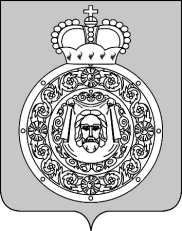 Контрольно-счетная палатаВоскресенского муниципального районаМосковской областиЗАКЛЮЧЕНИЕна проект бюджета Воскресенского муниципального района на 2015 год и на плановый период 2016 и 2017 годов1. Общие положенияВ соответствии с Бюджетным кодексом Российской Федерации, Уставом Воскресенского муниципального района Московской области, Положением «О бюджетном процессе в Воскресенском муниципальном районе», утвержденным решением Совета депутатов Воскресенского муниципального района Московской области от 29.10.2010 № 214/24 с последующими изменениями и дополнениями, Положением о Контрольно-счетной палате Воскресенского муниципального района Московской области, утвержденным решением Совета депутатов Воскресенского муниципального района от 30.12.2011 № 465/44 (в редакции от 01.04.2013 № 702/67) с последующими изменениями и дополнениями, Контрольно-счетной палатой Воскресенского муниципального района проведена экспертиза проекта бюджета Воскресенского муниципального района на 2015 год и на плановый период 2016 и 2017 годов (далее – проект бюджета).Цель проведения экспертизы – определить соответствие данного проекта бюджета, документам, представленным с проектом бюджета действующему бюджетному законодательству и Положению «О бюджетном процессе в Воскресенском муниципальном районе».Администрацией Воскресенского муниципального района (далее – Администрация) проект бюджета на 2015 год и на плановый период 2016 и 2017 годов представлен в Совет депутатов Воскресенского муниципального района и Контрольно-счетную палату Воскресенского муниципального района (далее – Контрольно-счетная палаты) 14.11.2013 года, что соответствует статье 6.9 главы 3 Положения «О бюджетном процессе в Воскресенском муниципальном районе».Одновременно с проектом бюджета Администрацией представлены следующие документы и материалы:основные направления бюджетной политики и основные направления налоговой политики Воскресенского муниципального района на 2015 год и на плановый период 2016 и 2017 годов;предварительные итоги социально-экономического развития Воскресенского муниципального района за истекший период текущего финансового года и ожидаемые итоги социально-экономического развития Воскресенского муниципального района за текущий финансовый год;прогноз социально-экономического развития Воскресенского муниципального района на 2015 год и на плановый период 2016 и 2017 годов;прогноз основных характеристик (общий объем доходов, общий объем расходов, дефицита (профицита) бюджета);пояснительная записка к проекту бюджета Воскресенского муниципального района;методики и расчеты распределения межбюджетных трансфертов;верхний предел муниципального долга на 1 января года, следующего за очередным финансовым годом (очередным финансовым годом и каждым годом планового периода) и верхний предел государственного внешнего долга на 1 января года, следующего за очередным финансовым годом и каждым годом планового периода;оценка ожидаемого исполнения бюджета Воскресенского муниципального района на текущий финансовый год;паспорта муниципальных программ;иные документы и материалы.Перечень представленных документов соответствует статье 184.2 Бюджетного кодекса Российской Федерации, статье 8 главы 3 Положения «О бюджетном процессе в Воскресенском муниципальном районе» и статье 65 Устава Воскресенского муниципального района. При подготовке заключения Контрольно-счетной палатой использовались программные документы по вопросам экономической и бюджетной политики, действующие федеральные нормативно-правовые акты и нормативно-правовые акты Московской области, устанавливающие бюджетные, налоговые и иные правоотношения, оказывающие влияние на формирование бюджета Воскресенского муниципального района. Для оценки реалистичности и обоснованности прогноза социально-экономического развития Воскресенского муниципального района и показателей бюджета Воскресенского муниципального района экспертиза проведена с использованием данных Инспекции Федеральной налоговой службы России по г. Воскресенску Московской области, Отдела № 4 Управления Федерального казначейства по Московской области, а также главных распорядителей бюджетных средств Воскресенского муниципального района.Планирование проекта бюджета Воскресенского муниципального района на 2015 год и на плановый период 2016 и 2017 годов подготовлено в соответствии с требованиями федерального бюджетного законодательства, бюджетного законодательства Московской области и Положением о бюджетном процессе в Воскресенском муниципальном районе, утвержденным решением Совета депутатов Воскресенского муниципального района Московской области от 29.10.2010 № 214/24 с последующими изменениями и дополнениями, с учетом основных параметров прогноза социально-экономического развития Воскресенского муниципального района на 2015 год и на плановый период 2016 и 2017 годов.В проекте решения Совета депутатов Воскресенского муниципального района «О бюджете Воскресенского муниципального района на 2015 год и на плановый период 2016 и 2017 годов» обеспечена реализация установленных приоритетов бюджетной и налоговой политики Воскресенского муниципального района на 2015 год и на плановый период 2016 и 2017 годов, поставленных в Бюджетном послании Президента Российской Федерации о бюджетной политике в 2014-2016 годах, и направлена:на улучшение качества инвестиционного климата;на стимулирование инновационной деятельности;на повышение предпринимательской активности;на повышение уровня собираемости доходов бюджетов всех уровней с учетом требований сбалансированности и устойчивости бюджетной системы;на мобилизацию дополнительных доходов за счет улучшения качества налогового администрирования. Бюджет Воскресенского муниципального района на 2015 год на плановый период 2016 и 2017 годов сформирован на основе прогноза социально-экономического развития Воскресенского муниципального района на 2015 - 2017 годы, предполагающего положительную динамику по основным экономическим показателям.Реализация мер, направленных на увеличение налогового потенциала, повышения уровня собственных доходов бюджета Воскресенского муниципального района – важнейшая задача в части мобилизации налоговых доходов в бюджет.Основополагающими элементами роста налогового потенциала Воскресенского муниципального района являются: положительная динамика роста экономических показателей, в том числе фонда заработной платы, привлечение в район инвестиций, создание условий для стимулирования экономического роста, в том числе за счет содействия развитию малого и среднего предпринимательства. Общее состояние экономики и социального развития района в 2015 году и прогнозируемом периоде характеризуется позитивными тенденциями по всем производственным показателям хозяйствующих субъектов. Наиболее значимыми тенденциями является дальнейшее развитие промышленного сектора экономики района, направленного, в основном на производство строительных и отделочных материалов. Положительная динамика присутствует также и в развитии потребительского рынка услуг. Наряду с производственной деятельностью предприятий и организаций активизируется и инвестиционная деятельность.Мероприятия по поддержки субъектов предпринимательской деятельности, обеспечение расширения сферы применения патентной системы налогообложения для видов предпринимательской деятельности будут способствовать активизации деловой активности предпринимателей, росту количества малых и средних предприятий и численности занятых работников, а также оптимальных значений потенциально возможного к получению индивидуальным предпринимателем годового дохода по видам деятельности.Рост производства товаров и услуг является основой роста финансовых показателей отраслей экономики, прежде всего, прибыли и фонда оплаты труда, а, следовательно, и роста доходов бюджета от основного доходного источника – налога на доходы физических лиц.Во исполнение поставленной Губернатором Московской области задачи по увеличению в ближайшие пять лет доходов консолидированного бюджета Московской области в два раза, на основе анализа проблемных вопросов разработаны мероприятия по мобилизации доходов бюджета Воскресенского муниципального района на 2013 – 2015 годы. Утвержден план, определяющий основные направления увеличения доходов бюджета муниципального района. Он предполагает реализацию мероприятий:организационного характера (информационное взаимодействие с налоговым органом, администраторами доходов);фискального характера (улучшение администрирования, претензионно-исковая работа);аналитические мероприятия (мониторинг данных, анализ эффективности применения ставок налогов, льгот);мероприятия по совершенствованию нормативной правовой базы по налоговым и неналоговым доходам бюджета. Деятельность органов местного самоуправления Воскресенского муниципального района будет направлена на принятие необходимых мер мобилизации доходов в бюджет, работе с неучтенными объектами налогообложения, неиспользуемыми возможностями для получения доходов от муниципальной собственности и земельных участков. В ходе проведения экспертизы проверена обоснованность показателей проекта бюджета на основе расчетов, представленных в составе документов и материалов к проекту.В представленном заключении используются для сравнения данные бюджета Воскресенского муниципального района на 2014 год, утвержденные решением Совета депутатов Воскресенского муниципального района от 16.12.2013 № 847/78 «О бюджете Воскресенского муниципального района на 2014 год» и данные бюджета, утвержденные решениями Совета депутатов Воскресенского муниципального района «О внесении изменений в решение Совета депутатов Воскресенского муниципального района от 16.12.2013 № 847/78 «О бюджете Воскресенского муниципального района на 2014 год».Изменение плановых объемов безвозмездных поступлений из бюджета Московской области в доходной части бюджета Воскресенского муниципального района в 2015 году и в плановом периоде 2016 и 2017 годов по сравнению с первоначальными показателями 2014 год сложилось следующим образом:В соответствии с проектом Закона Московской области «О бюджете Московской области на 2015 год и на плановый период 2016 и 2017 годов» (приложение № 22) объем дотации на выравнивание бюджетной обеспеченности Воскресенского муниципального района из бюджета Московской области на 2015 год и на плановый период 2016 и 2017 годов по сравнению с 2014 годом увеличен: в 2015 году на 23 756,0 тыс. рублей; в 2016 году на 22 830,0 тыс. рублей; в 2017 году на 13 074,0 тыс. рублей.Причиной увеличения объема дотаций на выравнивание бюджетной обеспеченности Воскресенского муниципального района явилось снижение дополнительного норматива отчислений в бюджет Воскресенского муниципального района от налога на доходы физических лиц с 54,8 процентов до 47 процентов, что в суммарном выражении в 2015 году составит 122 178,0 тыс. рублей, в 2016 году – 14 491,1 тыс. рублей.В 2017 году, несмотря на снижение дополнительного норматива отчислений в бюджет Воскресенского муниципального района от налога на доходы физических лиц с 54,8 процентов до 47 процентов объем поступление налога на доходы физических лиц планируется с увеличением по сравнению с 2014 годом на 102 423,5 тыс. рублей, по причине проводимой администрацией Воскресенского муниципального района активной работы по мобилизации доходов и привлечения инвестиций.В соответствии с проектом Закона Московской области «О бюджете Московской области на 2015 год и на плановый период 2016 и 2017 годов» (приложение № 26) объем субсидий на частичную компенсацию транспортных расходов организаций и индивидуальных предпринимателей по доставке продовольственных и промышленных товаров для граждан в сельские населенные пункты в Московской области по сравнению с 2014 годом, снижен: в 2015 году на 13,0 тыс. рублей; в 2016 году на 1,0 тыс. рублей, а на 2017 год объем субсидий на частичную компенсацию транспортных расходов организаций и индивидуальных предпринимателей по доставке продовольственных и промышленных товаров для граждан в сельские населенные пункты в Московской области, увеличен на 13,0 тыс. рублей. Кроме того, проектом Закона Московской области «О бюджете Московской области на 2015 год и на плановый период 2016 и 2017 годов» в рамках реализации государственных программ Московской области бюджету Воскресенского муниципального района, предусмотрены следующие субсидии:на обеспечение подвоза учащихся к месту обучения в муниципальные общеобразовательные учреждения, расположенные в сельской местности в общем объеме 22 245,0 тыс. рублей, в том числе: на 2015 год в объеме 7 415,0 тыс. рублей; на 2016 год в объеме 7 415,0 тыс. рублей; на 2017 год в объеме 7 415,0 тыс. рублей; на внедрение современных образовательных технологий в общем объеме 1 890,0 тыс. рублей, в том числе: на 2015 год в объеме 630,0 тыс. рублей; на 2016 год в объеме 630,0 тыс. рублей; на 2017 год в объеме 630,0 тыс. рублей; на софинансирование реализации мероприятий подпрограммы «Снижение административных барьеров, повышение качества и доступности предоставления государственных и муниципальных услуг, в том числе на базе многофункциональных центров предоставления государственных и муниципальных услуг» государственной программы Московской области «Эффективная власть» на 2014-2018 годы в общем объеме 45 750,0 тыс. рублей, в том числе: на 2015 год в объеме 23 632,0 тыс. рублей; на 2016 год в объеме 11 059,0 тыс. рублей; на 2017 год в объеме 11 059,0 тыс. рублей;на реконструкцию тренировочных  площадок в общем объеме 31 680,0 тыс. рублей, в том числе: на 2015 год в объеме 8 640,0 тыс. рублей; на 2016 год в объеме 6 120,0 тыс. рублей; на 2017 год в объеме 16 920,0 тыс. рублей;на капитальные вложения в объекты дошкольного образования на 2015 год в объеме 48 713,0 тыс. рублей;на выплаты грантов Губернатора Московской области лучшим образовательным организациям в Московской области на 2015 год в объеме 2 000,0 тыс. рублей.Объем субсидий бюджетам муниципальных районов на финансирование и (или) возмещение расходов, связанных с предупреждением и ликвидацией чрезвычайных ситуаций на территориях муниципальных образований Московской области, вызванных природными пожарами в 2015 году и на плановый период 2016 и 2017 годов по сравнению с 2014 годом не изменился.Объем субвенций планируемых к поступлению в бюджет Воскресенского муниципального района в 2015 году и в плановом периоде 2016 и 2017 годов по сравнению с 2014 годом увеличился на 122 790,0 тыс. рублей в 2015 году; на 93 343,0 тыс. рублей в 2016 году; на 110 701,0 тыс. рублей в 2017 году в связи с увеличением с 1 мая 2014 года заработной платы работников образовательных учреждений, индексацией в 1,049 раза расходов на коммунальные услуги, на увеличение стоимости материальных запасов и основных средств и других расходов, а также в связи созданием нового образовательного учреждения. Объем иных межбюджетных трансфертов, передаваемых бюджетам муниципальных районов из бюджетов поселений на осуществление части полномочий по решению вопросов местного значения в соответствии с заключенными соглашениями на 2015 год по сравнению с 2014 годом снизился на 643,6 тыс. рублей по причине перераспределения полномочий между муниципальным районом и сельскими поселениями в рамках реализации Федерального закона от 27.05.2014 № 136-ФЗ «О внесении изменений в статью 26.3 Федерального закона «Об общих принципах организации законодательных (представительных) и исполнительных органов государственной власти субъектов Российской Федерации» и Федеральный закон «Об общих принципах организации местного самоуправления в Российской Федерации».На плановый период 2016 и 2017 годов по сравнению с 2014 годом снижение объема бюджетных ассигнований на 66 568,4 тыс. рублей, обусловлено тем, что в соответствии с требованиями БК РФ для поселений, входящих в состав муниципальных районов определено право, а не обязанность формировать свои бюджеты на следующий финансовый год и на плановый период.Доходы бюджета Воскресенского муниципального района на 2015 год и на плановый период 2016 и 2017 годов прогнозируются: в 2015 году в сумме 3 410 860,2 тыс. рублей, в том числе налоговые и неналоговые доходы в сумме 1 430 212,6 тыс. рублей, безвозмездные поступления из бюджета Московской области в сумме 1 907 008,0 тыс. рублей и из бюджетов сельских поселений 73 639,6 тыс. рублей, расходы в сумме 3 465 796,7 тыс. рублей. Проект бюджета вносится с дефицитом в сумме 54 936,5 тыс. рублей или 9,8 процента к объему доходов бюджета Воскресенского муниципального района без учета утвержденного объема безвозмездных поступлений;в 2016 году в сумме 3 363 510,8 тыс. рублей; в том числе налоговые и неналоговые доходы в сумме 1 543 955,0 тыс. рублей, безвозмездные поступления из бюджета Московской области в сумме 1 811 841,0 тыс. рублей и из бюджетов сельских поселений 7 714,8 тыс. рублей, расходы в сумме 3 324 656,6 тыс. рублей. Проект бюджета вносится с дефицитом в сумме 352,2 тыс. рублей или 0,1 процента к объему доходов бюджета Воскресенского муниципального района без учета утвержденного объема безвозмездных поступлений;в 2017 году в сумме 3 504 207,3 тыс. рублей, в том числе налоговые и неналоговые доходы в сумме 1 667 302,5 тыс. рублей, безвозмездные поступления из бюджета Московской области в сумме 1 829 190,0 тыс. рублей и из бюджетов сельских поселений 7 714,8 тыс. рублей, расходы в сумме 3 420 936,5 тыс. рублей. Проект бюджета вносится с дефицитом в сумме 787,4 тыс. рублей или 0,2 процента к объему доходов бюджета Воскресенского муниципального района без учета утвержденного объема безвозмездных поступлений.Сбалансированность бюджета Воскресенского муниципального района в 2015 году планируется достигнуть привлечением источников внутреннего финансового дефицита, включая получение кредитов в сумме 54 936,5 тыс. рублей.В плановом периоде 2016 и 2017 годов, за счет источников финансирования дефицита бюджета должны быть обеспечены следующие необходимые и обязательные для бюджета выплаты:погашение кредитов, представленных кредитными организациями в валюте Российской Федерации на покрытие дефицита в сумме 54 936,5,0 тыс. рублей в 2016 году, в сумме 55 261,7 тыс. рублей в 2017 году.Для проведения вышеуказанных выплат сбалансированность бюджета Воскресенского муниципального района планируется достигнуть привлечением источников внутреннего финансового дефицита, включая получение кредитов в сумме 55 261,7 тыс. рублей в 2016 году, в сумме 56 049,1 тыс. рублей в 2017 году.Динамика доходов, расходов и дефицита бюджета Воскресенского муниципального района по проекту бюджета на очередной финансовый год и плановый период по отношению к Решению Совета депутатов Воскресенского муниципального района о бюджете Воскресенского муниципального района на 2014 год приведена в таблицах №№ 1,2,3.Таблица 1Таблица 2Таблица 32. Доходы бюджета Воскресенского муниципального района на 2015 год и на плановый период 2016 и 2017 годовПрогнозируемые объемы доходов (налоговых, неналоговых) бюджета Воскресенского муниципального района на 2015 год и на плановый период 2016 и 2017 годов определены исходя из основных показателей развития экономики Воскресенского муниципального района на этот период, развития налогового потенциала, роста фонда заработной платы, данных главных администраторов доходов бюджета.В расчетных доходах бюджета Воскресенского муниципального района учтены изменения налогового и бюджетного законодательства, предусмотренные федеральным законодательством, законодательством Московской области, вступающие в действие с 2015 года.Изменения в части налогового и бюджетного законодательства Российской Федерации приведут к увеличению доходной части бюджета Воскресенского муниципального района, а именно:по государственной пошлине за счет индексации размеров государственной пошлины;по патентной системе налогообложения за счет индексации значений потенциально возможного годового дохода.Кроме того, в расчетах доходов бюджета Воскресенского муниципального района учтено дальнейшее совершенствование мер администрирования налоговых платежей – центральных исполнительных органов государственной власти Московской области и органов местного самоуправления Воскресенского муниципального района за собираемостью платежей в бюджет, а также эффективной работы администраторов неналоговых платежей.Дальнейшее развитие экономики муниципального района, улучшение администрирования налогов должны способствовать росту налоговых поступлений в бюджет. Намеченные администрацией Воскресенского муниципального района меры и оценка их ожидаемых результатов составили базу для прогноза, способствовали реально определить параметры бюджета Воскресенского муниципального района на 2015 год и на плановый период 2016 и 2017 годов.Прогнозирование налоговых и неналоговых доходов осуществлено на основании действующего налогового и бюджетного законодательства в соответствии с методиками, утвержденными Законом Московской области от 22.10.2010 № 123/2010-ОЗ (ред. от 23.07.2014) «О межбюджетных отношениях в Московской области» (принят постановлением Московской областной Думы от 14.10.2010 № 7/131-П) (вместе с «Порядком распределения дотаций на выравнивание бюджетной обеспеченности поселений Московской области из бюджета Московской области», «Порядком распределения дотаций на выравнивание бюджетной обеспеченности городских округов Московской области по осуществлению их полномочий по решению вопросов местного значения, отнесенных в соответствии с законодательством Российской Федерации к полномочиям органов местного самоуправления поселений, из бюджета Московской области», «Порядком определения размера дополнительных нормативов отчислений от налога на доходы физических лиц в бюджеты поселений Московской области» и решением Совета депутатов Воскресенского муниципального района от 29.10.2010 № 214/24 «О Положении о бюджетном процессе в Воскресенском муниципальном районе» с последующими изменениями и дополнениями.Динамика объема доходов бюджета Воскресенского муниципального района в 2015 году и в плановом периоде 2016 и 2017 годов по сравнению с первоначальными показателями 2014 года сложилась следующим образом:В представленном проекте бюджета:доходы на 2015 год предусмотрены в сумме 3 410 860,2 тыс. рублей, исходя из прогнозируемого объема налоговых и неналоговых доходов в сумме 1 430 212,6 тыс. рублей и безвозмездных поступлений из бюджета Московской области в сумме 1 907 008,0 тыс. рублей и из бюджетов сельских поселений 73 639,6 тыс. рублей. Доля налоговых и неналоговых доходов – 41,93 процента от общей суммы доходов проекта бюджета на 2015 год, что выше уровня уточненных показателей бюджета 2014 года по состоянию на 01.10.2014 года на 2,5 процента;доходы на 2016 год предусмотрены в сумме 3 363 510,8 тыс. рублей, исходя из прогнозируемого объема налоговых и неналоговых доходов в сумме 1 543 955,0 тыс. рублей и безвозмездных поступлений из бюджета Московской области в сумме 1 811 841,0 тыс. рублей и из бюджетов сельских поселений 7 714,8 тыс. рублей. Доля налоговых и неналоговых доходов – 45,9 процента от общей суммы доходов проекта бюджета на 2016 год, что выше уровня уточненных показателей бюджета 2014 года по состоянию на 01.10.2014 года на 6,42 процента;доходы на 2017 год предусмотрены в сумме 3 504 207,3 тыс. рублей, исходя из прогнозируемого объема налоговых и неналоговых доходов в сумме 1 667 302,5 тыс. рублей и безвозмездных поступлений из бюджета Московской области в сумме 1 829 190,0 тыс. рублей и из бюджетов сельских поселений 7 714,8 тыс. рублей. Доля налоговых и неналоговых доходов – 47,6 процента от общей суммы доходов проекта бюджета на 2017 год, что выше уровня уточненных показателей бюджета 2014 года по состоянию на 01.10.2014 года на 8,1 процента.Снижение налоговых и неналоговых доходов бюджета Воскресенского муниципального района на 2015 год к уточненным бюджетным назначениям на 2014 год составляет в 2015 году 80 114,4 тыс. рублей или 5,3 процента. Основной причиной снижения доли и объема налоговых и неналоговых доходов в 2015 году в проекте бюджета на 2015 год и плановый период 2016 и 2017 годов, явилось уменьшение дополнительного норматива отчислений в бюджеты муниципальных районов (городских округов) Московской области от налога на доходы физических лиц, подлежащего зачислению в бюджет Московской области в соответствии с законодательством Российской Федерации, взамен дотаций на выравнивание бюджетной обеспеченности муниципальных районов (городских округов) Московской области из бюджета Московской области на 2015 год и на плановый период 2016 и 2017 годов с 54,8 процента до 47 процентов. На плановый период 2016 и 2017 годов запланировано увеличение налоговых и неналоговых доходов бюджета Воскресенского муниципального района к уточненным бюджетным назначениям на 2014 год, в том числе в 2016 году на сумму 33 628,0 тыс. рублей или на 2,2 процента, в 2017 году на сумму 156 975,5 тыс. рублей или на 10,4 процента. Структура налоговых и неналоговых доходов бюджета Воскресенского муниципального района на 2015 год и плановый период 2016 и 2017 годов выглядит следующим образом:(тыс. руб.)Основные параметры налоговых и неналоговых доходов бюджета Воскресенского муниципального района на 2015 год                                                                                                                                                (тыс. руб.)                                                                                                                                                (тыс. руб.)Основные параметры налоговых и неналоговых доходов бюджета Воскресенского муниципального района на 2016 год                                                                                                                                                   (тыс. руб.)                                                                                                                                             (тыс. руб.)Основные параметры налоговых и неналоговых доходов бюджета Воскресенского муниципального района на 2017 год                                                                                                                                                   (тыс. руб.)Прогноз поступлений налога на доходы физических лиц в бюджет Воскресенского муниципального района определен исходя из ожидаемого поступления налога в 2014 году (с учетом выпадающих доходов в связи с сокращением численности по отдельным предприятиям района), темпа роста фонда заработной платы, предусмотренного прогнозом социально-экономического развития Воскресенского муниципального района.Норматив зачисления налога на доходы физических лиц в бюджет Воскресенского муниципального района в соответствии с бюджетным законодательством составляет 5 процентов (статья 61.1 Бюджетного кодекса Российской Федерации с учетом изменений, внесенных Федеральным законом от 23.07.2013 № 252-ФЗ).В соответствии с проектом Закона Московской области «О бюджете Московской области на 2015 год и на плановый период 2016 и 2017 годов» (приложение № 1) Воскресенскому муниципальному району взамен дотации на выравнивание бюджетной обеспеченности установлен дополнительный норматив отчислений от налога на доходы физических лиц в размере 47,0 процентов, что в суммарном выражении в 2015 году составляет 869 636,3 тыс. рублей, в 2016 году – 953 991,0 тыс. рублей, в 2017 году – 1 045 574,1 тыс. рублей.Поступления налога на доходы физических лиц в 2015 году в бюджет Воскресенского муниципального района составят 1 110 174,0 тыс. рублей, в 2016 году в сумме 1 217 860,9 тыс. рублей, в 2017 году в сумме 1 334 775,5 тыс. рублей.В 2015 году и плановом периоде 2016 и 2017 годов планируется: снижение поступлений данного налога по сравнению с плановыми показателями на 2014 года на 80 500,4 тыс. рублей или на 5,3 процента в 2015 году, и увеличение поступлений данного налога по сравнению с плановыми показателями на 2014 года в 2016 году на 33 242,0 тыс. рублей или на 2,2 процента, в 2017 году на 237 089,9 тыс. рублей или на 10,4 процента.Прогнозные показатели на 2015 год и на плановый период 2016 и 2017 годов в бюджет Воскресенского муниципального района доходов от уплаты акцизов на автомобильный и прямогонный бензин, дизельное топливо, моторные масла для дизельных и (или) карбюраторных (инверторных) двигателей определены в соответствии с Законом Московской области «О бюджете Московской области на 2015 год и на плановый период 2016 и 2017 годов». Норматив отчислений от доходов от уплаты акцизов на автомобильный и прямогонный бензин, дизельное топливо, моторные масла для дизельных и (или) карбюраторных (инверторных) двигателей, подлежащих распределению в консолидированный бюджет Московской области Воскресенскому муниципальному району установлен в размере 0,07170.Поступления доходов от уплаты акцизов на автомобильный и прямогонный бензин, дизельное топливо, моторные масла для дизельных и (или) карбюраторных (инверторных) двигателей в бюджет Воскресенского муниципального района в 2015 году и в плановом периоде 2016 и 2017 годов прогнозируются в сумме 14 919,6 тыс. рублей ежегодно.Прогнозные показатели на 2015 год в бюджет Воскресенского муниципального района налога, взимаемого в связи с применением упрощенной системы налогообложения, определены из начисленного налога налоговым органом в 2013 году с применением коэффициента, учитывающего увеличение налогооблагаемой базы. С учетом единого норматива отчислений от налога, взимаемого в связи с применением упрощенной системы налогообложения, в бюджет муниципального района в соответствии с законодательством Московской области в размере 50 процентов (статья 61.1 Бюджетного кодекса Российской Федерации с учетом изменений внесенных Федеральным законом от 23.07.2013 № 252-ФЗ), в бюджет Воскресенского муниципального района на 2015 год поступления налога определены в сумме 76 680,0 тыс. рублей.Поступление налога, взимаемого в связи с применением упрощенной системы налогообложения, в бюджет Воскресенского муниципального района прогнозируются с учетом коэффициента, учитывающего увеличение налогооблагаемой базы, планируется в 2016 году в сумме 88 182,0 тыс. рублей, в 2017 году в сумме 101 410,0 тыс. рублей.В 2015 году и плановом периоде 2016 и 2017 годов планируется увеличение поступлений данного налога по сравнению с плановыми показателями на 2014 года на 9 680,0 тыс. рублей или на 14,4 процента в 2015 году, на 21 182,0 тыс. рублей или на 31,6 процента в 2016 году, на 34 410,0 тыс. рублей или на 51,4 процента в 2017 году, по причине применения коэффициента, учитывающего динамику увеличения налогооблагаемой базы в размере 1,15.Прогноз поступления налога на вмененный доход для отдельных видов деятельности в бюджет Воскресенского муниципального района на 2015 год составит в сумме 88 101,0 тыс. рублей. Прогнозные показатели на 2016 год определены в размере 76 648,0 тыс. рублей, на 2017 год – 66 684,0 тыс. рублей.Норматив отчисления налога на вмененный доход для отдельных видов деятельности в бюджет Воскресенского муниципального района – 100,0 процентов.В 2015 году и в плановом периоде 2016 и 2017 годов планируется снижение поступлений данного налога по сравнению с плановыми показателями 2014 года на 27 899,0 тыс. рублей или на 24,1 процента в 2015 году, на 39 352,0 тыс. рублей или на 33,9 процента в 2016 году, на 49 316,0 тыс. рублей или на 42,5 процента в 2017 году.Расчет прогнозных показателей на 2015 год по единому налогу на вмененный доход для отдельных видов деятельности в сумме 88 101,0 тыс. рублей произведен исходя из начисленного налога налоговыми органами в 2013 году с применением корректирующего коэффициента в размере 1,06, учитывающего изменение потребительских цен на товары (работы, услуги) в 2014 году и коэффициента, учитывающего динамику снижения начислений в связи с постепенным сокращением применения данного налогового режима и его планируемой отмены с 2018 года в размере 0,87.Прогноз поступлений единого сельскохозяйственного налога в бюджет Воскресенского муниципального района на 2015 год составит в сумме 87,0 тыс. рублей. Прогноз поступлений единого сельскохозяйственного налога в бюджет Воскресенского муниципального района на 2016 год определен в сумме 90,0 тыс. рублей, на 2017 год – 92,0 тыс. рублей. Норматив отчисления единого сельскохозяйственного налога в бюджет Воскресенского муниципального района – 50,0 процентов.Общий объем поступлений налога на 2015 год определен исходя из оценки налогооблагаемой базы по единому сельскохозяйственному налогу на 2014 год с учетом индекса производства продукции сельскохозяйственного производства в хозяйствах всех категорий на 2015 год по данным прогноза социально-экономического развития Московской области в размере 1,019 и применением ставки налога в размере 6 процентов.Прогноз поступлений единого сельскохозяйственного налога в бюджет Воскресенского муниципального района на 2016 год определен с учетом индекса производства продукции сельскохозяйственного производства в хозяйствах всех категорий по данным прогноза социально-экономического развития Московской области в размере 1,029, на 2017 год – 1,031.В 2015 году и плановом периоде 2016 и 2017 годах планируется снижение поступлений данного налога по сравнению с плановыми показателями 2014 года на 36,0 тыс. рублей или на 30,0 процентов в 2015 году, на 34,0 тыс. рублей или на 28,3 процента в 2016 году, на 31,0 тыс. рублей или на 25,8 процента в 2017 году.Расчет прогноза по налогу, взимаемому в связи с применением патентной системы налогообложения, произведен с учетом оценки количества патентов и средней стоимости патента на одного индивидуального предпринимателя в год. В соответствии с пунктами 7,9 статьи 346.43 Налогового кодекса Российской Федерации субъекты Российской Федерации устанавливают размеры потенциально возможного годового дохода в пределах, предусмотренных федеральным налоговым законодательством, которые подлежат индексации на коэффициент-дефлятор, установленный на соответствующий календарный год. Министерством экономического развития Российской Федерации на 2015 год индекс потребительских цен установлен в размере 1,051, на 2016 год – 1,047, на 2017 – 1,043 год.В 2015 году и плановом периоде 2016 и 2017 годов планируется увеличение поступлений данного налога по сравнению с плановыми показателями 2014 года на 2 267,0 тыс. рублей или на 64,8 процента в 2015 году, на 2 363,0 тыс. рублей или на 67,5 процента в 2016 году, на 2 615,0 тыс. рублей или на 74,7 процента в 2017 году. Прогнозные показатели по государственной пошлине по делам, рассматриваемым в судах общей юрисдикции, мировыми судьями (за исключением Верховного суда Российской Федерации), государственной пошлине за выдачу разрешения на установку рекламной конструкции определены исходя из динамики поступлений с учетом индексации ставок в соответствии с Федеральным законом от 21.07.2014 № 221-ФЗ «О внесении изменений в главу 25.3 части второй Налогового кодекса Российской Федерации».Прогнозные показатели по государственной пошлине определены к поступлениям в бюджет Воскресенского муниципального района в 2015 году в размере 20 912,0 тыс. рублей, в 2016 году – 20 897,0 тыс. рублей, в 2017 году – 20 882,0 тыс. рублей при нормативе отчислений 100,0 процентов в бюджет Воскресенского муниципального района.В 2015 году и плановом периоде 2016 и 2017 годов планируется увеличение поступлений данного доходного источника по сравнению с плановыми показателями на 2014 года на 11 752,0 тыс. рублей или в 2,3 раза в 2015 году, на 11 737,0 тыс. рублей или в 2,3 раза в 2016 году, на 11 722,0 тыс. рублей или в 2,3 раза, по причине индексации ставок государственной пошлины в соответствии с Федеральным законом от 21.07.2014 № 221-ФЗ «О внесении изменений в главу 25.3 части второй Налогового кодекса Российской Федерации».Общий объем поступлений неналоговых доходов в бюджет Воскресенского муниципального района по прогнозу на 2015 год и текущий период 2016 и 2017 годов составляет: 113 572,0 тыс. рублей в 2015 году; 119 949,5 тыс. рублей в 2016 году; 122 424,4 тыс. рублей в 2017 году, удельный вес неналоговых доходов в доходах бюджета Воскресенского муниципального района составляет: 3,3 процента на 2015 год; 3,6 процента на 2016 год; 3,5 процента на 2017 год.В составе неналоговых доходов бюджета Воскресенского муниципального района на 2015 год и плановый период 2016 и 2017 годов прогнозируются:Доходы от использования имущества, находящегося в государственной и муниципальной собственности Воскресенского муниципального района в сумме 73 373,0 тыс. рублей в 2015 году, в сумме 76 236,2 тыс. рублей в 2016 году, в сумме 78 470,3 тыс. рублей в 2017 году. Указанные доходы формируются за счет:доходов, получаемых в виде арендной платы за земельные участки, государственная собственность на которые не разграничена, а также средства от продажи права на заключение договоров аренды указанных земельных участков в сумме 59 426,0 тыс. рублей в 2015 году, в сумме 62 100,2 тыс. рублей в 2016 году, в сумме 64 582,3 тыс. рублей в 2017 году при нормативе отчислений 100,0 процентов в бюджет Воскресенского муниципального района;доходов от сдачи в аренду имущества, составляющего государственную (муниципальную) казну муниципальных районов (за исключением земельных участков) в сумме 6 120,0 тыс. рублей в 2015 году, в сумме 6 120,0 тыс. рублей в 2016 году, в сумме 6 120,0 тыс. рублей в 2017 году при нормативе отчислений 100,0 процентов в бюджет Воскресенского муниципального района;доходов от перечисления части прибыли государственных и муниципальных унитарных предприятий, остающейся после уплаты налогов и иных обязательных платежей в сумме           3 000,0 тыс. рублей в 2015 году, в сумме 3 000,0 тыс. рублей в 2016 году, в сумме 3 000,0 тыс. рублей в 2017 году при нормативе отчислений 100,0 процентов в бюджет Воскресенского муниципального района;прочих поступлений от использования имущества, находящегося в государственной и муниципальной собственности (за исключением имущества бюджетных и автономных учреждений, а так же имущества государственных и муниципальных унитарных предприятий, в том числе казенных) в сумме 4 827,0 тыс. рублей в 2015 году, в сумме 5 016,0 тыс. рублей в 2016 году, в сумме 4 768,0 тыс. рублей в 2017 году при нормативе отчислений 100,0 процентов в бюджет Воскресенского муниципального района.Прогнозные показатели определены на основании данных администраторов указанных видов доходов бюджета Воскресенского муниципального района, а также с учетом максимально возможного уровня собираемости платежей в бюджет муниципального района.Кроме того:при расчете прогнозных показателей доходов, получаемых в виде арендной платы за земельные участки, государственная собственность на которые не разграничена, учтен объем выпадающих доходов (задолженность безнадежная к взысканию);при расчете прогнозных показателей доходов от сдачи в аренду имущества, составляющего муниципальную казну (за исключением земельных участков) учтен объем выпадающих доходов по выбывшим объектам ранее сдаваемых в аренду (передача в федеральную собственность нежилых помещений – отделений почтовой связи на основании решения Арбитражного суда Московской области от 27.11.2013 года дело № А 41 – 49667/13, передача в собственность Городского поселения Хорлово объектов недвижимости расположенных на территории поселения – на основании решения Совета депутатов Воскресенского муниципального района от 02.11.2012 № 622/60, 25.01.2013 № 681/6, передача здания, расположенного по адресу г. Воскресенск, ул. Зелинского, д.3 на праве хозяйственного ведения МУП «Воскресенская недвижимость».В 2015 году и в плановом периоде 2016 и 2017 годов планируется увеличение поступлений данного доходного источника по сравнению с плановыми показателями 2014 года на 30 992,2 тыс. рублей или на 37,5 процента в 2015 году, на 37 369,5 тыс. рублей или на 45,3 процента в 2016 году, на 39 844,4 тыс. рублей или на 48,2 процента в 2017 году.Прогноз поступлений платежей при пользовании природными ресурсами (плата за негативное воздействие на окружающую среду) предоставлен главным администратором данного вида доходов – Департаментом Федеральной службы по надзору в сфере природопользования по Центральному федеральному округу, исходя из оценки указанной платы с территории муниципального района на 2015 год и на плановый период 2016 и 2017 годов с учетом нормативов зачисления платы за негативное воздействие на окружающую среду в бюджет муниципального района в соответствии с бюджетным законодательством 2015 году – в размере 40 процентов в сумме – 6 980,0 тыс. рублей, в 2016 году и 2017 годах в размере 55 процентов и в сумме 10 078,0 тыс. рублей в 2016 году, в сумме 10 582,0 тыс. рублей в 2017 году.В 2015 году и плановом периоде 2016 и 2017 годов планируется уменьшение поступлений данного доходного источника по сравнению с плановыми показателями на 2014 год на 998,0 тыс. рублей или на 12,5 процента в 2015 году и увеличение поступлений данного доходного источника по сравнению с плановыми показателями на 2014 год на 2 200,0 тыс. рублей или на 26,3 процента в 2016 году и на 2 604,0 тыс. рублей или на 32,6 процента в 2017 году.Прогнозные показатели доходов от продажи материальных и нематериальных активов (доходы от продажи земельных участков находящихся в муниципальной собственности, государственная собственность на которые не разграничена), определены на основании данных администраторов доходов бюджета Воскресенского муниципального района и в соответствии с нормативами определенными Бюджетным кодексом Российской Федерации. Расчет объемов поступлений данного доходного источника произведен исходя из среднего показателя поступлений за последние три года.В 2015 году и плановом периоде 2016 и 2017 годов планируется увеличение поступлений данного доходного источника по сравнению с плановыми показателями 2014 года на 6 257,0 тыс. рублей или на 29,4 ежегодно, в связи с увеличением кадастровой стоимости земельных участков, расположенных на землях населенных пунктов (Распоряжение Министерства экологии и природопользования Московской области от 27.11.2013 № 566-РМ «Об утверждении результатов государственной кадастровой оценки земельных участков в составе земель населенных пунктов Московской области»).Прогнозные поступления штрафов, санкций, возмещения ущерба определены на основании данных администраторов доходов при нормативе отчислений 100,0 процентов в бюджет Воскресенского муниципального района.Основные поступления по указанной подгруппе доходов сформированы за счет штрафов за правонарушения в области обеспечения санитарно-эпидемиологического благополучия человека и законодательства в сфере защиты прав потребителей (45,0 процентов).В 2015 году и плановом периоде 2016 и 2017 годов планируется снижение поступлений данного доходного источника налога по сравнению с плановыми показателями на 2014 года на 470,0 тыс. рублей или на 7,6 процента в 2015 году, на 508,7 тыс. рублей или на 8,2 процента в 2016 году, на 316,9 тыс. рублей или на 5,1 процента в 2017 году, по причине изменений в законодательство Российской Федерации.3. Расходы проекта бюджета Воскресенского муниципального районана 2015 год и плановый период 2016 и 2017 годовФормирование расходов проекта бюджета Воскресенского муниципального района на 2015 год и плановый период 2016 и 2017 годов производилось на основе расходных обязательств Воскресенского муниципального района, обусловленных установленным законодательством Российской Федерации разграничений полномочий федеральных органов государственной власти, органов государственной власти субъектов Российской Федерации и органов местного самоуправления, исполнение которых, согласно законодательству Российской Федерации, международным и иным договорам и соглашениям должно происходить в очередном финансовом году (очередном финансовом году и плановом периоде) за счет средств бюджета Воскресенского муниципального района в соответствии с федеральным законодательством, законодательством Московской области, нормативными правовыми актами Воскресенского муниципального района и было направлено на повышение эффективности и результативности в условиях проведения политики жесткой экономии, учитывая ограниченность финансовых ресурсов бюджета Воскресенского муниципального района в области расходов.Динамика расходов проекта бюджета Воскресенского муниципального района на 2015 год и плановый период 2016 и 2017 годов в сравнении с утвержденным бюджетом Воскресенского муниципального района на 2014 год сложилась следующим образом                                                                                                                               (тыс. руб.)Общий объем расходов бюджета Воскресенского муниципального района на 2015 год и плановый период 2016 и 2017 годов прогнозируется в сумме 3 465 796,7 тыс. рублей в 2015 году, в сумме 3 324 656,6 тыс. рублей в 2016 году, в сумме 3 420 936,5 тыс. рублей на 2017 год, что выше уровня первоначального бюджета Воскресенского муниципального района на 2014 год:на 186 878,9 тыс. рублей в 2015 году и составляет по отношению к первоначальному бюджету 2014 года 105,7 процентов; на 45 738,8 тыс. рублей в 2016 году и составляет по отношению к первоначальному бюджету 2014 года 101,4 процента; на 142 018,7 тыс. рублей в 2017 году и составляет по отношению к первоначальному бюджету 2014 года 104,3 процента. Распределение бюджетных ассигнований бюджета Воскресенского муниципального района на 2015 год и плановый период 2016 и 2017 годов по разделам, подразделам, целевым статьям (муниципальным программам Воскресенского муниципального района и не программным направлениям деятельности), группам, подгруппам видов расходов классификации расходов бюджета Воскресенского муниципального района на 2015 год и плановый период 2016 и 2017 годов, представлен в приложениях 5 и 6 к проекту решения Совета депутатов Воскресенского муниципального района «О бюджете Воскресенского муниципального района на 2015 год и плановый период 2016 и 2017 годов».Планирование расходов бюджета Воскресенского муниципального района на 2015 год и плановый период 2016 и 2017 годов осуществлялось в соответствии с Методикой определения прогноза налогового потенциала, расчетных доходов бюджетов муниципальных районов и городских округов Московской области и расчетных показателей общей стоимости предоставления муниципальных услуг, оказываемых за счет средств бюджетов муниципальных районов и городских округов Московской области по полномочиям муниципальных районов на 2015 год и на плановый период 2016 и 2017 годов (приложение № 15 к Закону Московской области «О бюджете Московской области на 2015 год и на плановый период 2016 и 2017 годов»).При определении расчетных показателей общей стоимости предоставления муниципальных услуг, оказываемых за счет средств бюджета Воскресенского муниципального района, использованы показатели расчетной численности населения Воскресенского муниципального района на 01.01.2014 года в соответствии с прогнозом социально-экономического развития Воскресенского муниципального района на 2015-2017 годы.На 01.01.2014 года численность населения Воскресенского муниципального района по отчету 2012 года – 154 973 человека.Формирование структуры расходов бюджета Воскресенского муниципального района осуществлялось исходя из принципов повышения качества бюджетного планирования, обеспечения режима экономии и рационального использования бюджетных средств, с учетом следующих особенностей:расходы на исполнение нормативных публичных обязательств предусмотрены исходя из действующего на момент планирования бюджетных проектировок, законодательства Российской Федерации, законодательства Московской области и нормативных правовых актов Воскресенского муниципального района;учтены требования Федерального закона от 27.05.2014 № 136-ФЗ (в редакции от 23.06.2014) «О внесении изменений в статью 26.3 Федерального закона «Об общих принципах организации законодательных (представительных) и исполнительных органов государственной власти субъектов Российской Федерации» и Федеральный закон «Об общих принципах организации местного самоуправления в Российской Федерации»;учтены изменения бюджетного законодательства в части срока, на который составляются и утверждаются проекты бюджетов муниципальных районов и городских округов (статья 169 Бюджетного кодекса Российской Федерации, Закон Московской области от 29.04.2014 № 42/2014-ОЗ «О сроке, на который составляются и утверждаются проекты бюджетов муниципальных районов и городских округов»);расходы на заработную плату работникам бюджетной сферы на 2015 год и плановый период 2016 и 2017 годов предусмотрены с учетом повышения оплаты труда с 1 мая и 1 сентября 2014 года работников муниципальных учреждений в сферах образования, культуры и спорта;обязательства на оплату коммунальных услуг и расходов на материальные затраты предусмотрены в соответствии с утвержденными тарифами и объемами лимитов потребления с применением прогнозных индексов роста на 2015 год и плановый период 2016 и 2017 годов в размере 1,049;расходы, сформированные в составе муниципальных программ и не программных мероприятий. Структура расходов определенных проектом бюджета Воскресенского муниципального района по функциональной классификации расходов на 2015 год и на плановый период 2016 и 2017 годов в процентном отношении выглядит следующим образом:в 2015 годуРаспределение бюджетных ассигнований по разделам функциональной классификации расходов бюджета Воскресенского муниципального района на 2015 год представлено в таблице:(тыс. руб.)в 2016 годуРаспределение бюджетных ассигнований по разделам функциональной классификации расходов бюджета Воскресенского муниципального района на 2016 год представлено в таблице:(тыс. руб.)в 2017 годуРаспределение бюджетных ассигнований по разделам функциональной классификации расходов бюджета Воскресенского муниципального района на 2017 год представлено в таблице:(тыс. руб.)На 2015 год расходы практически по всем разделам планируются выше уровня 2014 года, расходы на 2016 и 2017 годы по отдельным разделам планируются ниже уровня 2014 года. Анализ причин указанного увеличения расходов на 2015 год и снижения расходов на 2016 и 2017 годы, представлен по соответствующим разделам классификации расходов проекта бюджета Воскресенского муниципального района.При анализе причин изменения расходов используются для сравнения данные бюджета Воскресенского муниципального района 2014 года утвержденные решением Совета депутатов Воскресенского муниципального района от 16 декабря 2013 года № 847/78.По разделу 01 00 «Общегосударственные вопросы» согласно представленному проекту бюджета расходы бюджета Воскресенского муниципального района на 2015 год и плановый период 2016 и 2017 годов составят в 2015 году 297 823,0 тыс. рублей, что соответствует 8,6 процента от общей суммы расходов бюджета Воскресенского муниципального района на 2015 год, в 2016 году 306 004,9 тыс. рублей, что соответствует 9,2 процента от общей суммы расходов бюджета Воскресенского муниципального района на 2016 год, в 2017 году 313 075,4 тыс. рублей, что соответствует 9,2 процента от общей суммы расходов бюджета Воскресенского муниципального района на 2017 год. Планируемые проектом бюджета бюджетные ассигнования по указанному разделу увеличились по отношению к соответствующему показателю бюджета 2014 года на 27 252,5 тыс. рублей или на 10,1 процента в 2015 году, на 35 434,1 тыс. рублей или на 13,1 процента в 2016 году и на 42 504,9 тыс. рублей или на 15,7 процента в 2017 году. В результате проведенного анализа объема бюджетных ассигнований по данному разделу установлено, что при расчете расходов использовалась Методика определения расчетных показателей общей стоимости предоставления муниципальных услуг, оказываемых за счет средств бюджетов муниципальных районов и городских округов Московской области по полномочиям муниципальных районов на 2015 год и на плановый период 2016 и 2017 годов (приложение № 15 к Закону Московской области «О бюджете Московской области на 2015 год и на плановый период 2016 и 2017 годов»).Норматив расходов на обеспечение деятельности органов местного самоуправления и муниципальных органов муниципальных образований Московской области, направленный на организацию предоставления муниципальных услуг в соответствии с вопросами местного значения, применяемого при расчетах межбюджетных трансфертов из бюджета Московской области, определен постановлением Правительства Московской области от 21.10.2011             № 1235/43 (в редакции от 16.09.2014 № 760/37).По подразделу 01 02 «Функционирование высшего должностного лица субъекта Российской Федерации и муниципального образования» проектом бюджета предлагается выделение бюджетных ассигнований на непрограммные мероприятия в размере 2 401,4 тыс. рублей на 2015 год, в размере 2 401,4 тыс. рублей на 2016 год, в размере 2 401,4 тыс. рублей на 2017 год. Расходные обязательства по данному подразделу на 2015 год и плановый период 2016 и 2017 годов по отношению к 2014 году уменьшены на 178,4 тыс. рублей или на 6,9 процента. Причиной снижения расходов по данному подразделу является вступление в должность нового Главы Воскресенского муниципального района и как следствие уменьшение размера обязательных доплат.По подразделу 01 03 «Функционирование законодательных (представительных) органов государственной власти и представительных органов муниципальных образований» проектом бюджета предлагается выделение бюджетных ассигнований на непрограмные мероприятия в размере 2 628,7 тыс. рублей в 2015 году, в размере 2 628,7 тыс. рублей в 2016 году, в размере 2 628,7 тыс. рублей в 2017 году. Расходные обязательства по данному подразделу на 2015 год по отношению к 2014 году увеличены на 66,1 тыс. рублей или на 2,5 процента, на 2016 год по отношению к 2014 году увеличены на 66,1 тыс. рублей или на 2,5 процента, на 2017 год по отношению к 2014 году увеличены на 66,1 тыс. рублей или на 2,5 процента. Причиной увеличения расходных обязательств по данному подразделу, является планируемое увеличение размера обязательных надбавок и доплат.По подразделу 01 04 «Функционирование Правительства Российской Федерации, высших исполнительных органов государственной власти субъектов Российской Федерации местных администраций» проектом бюджета предлагается выделение бюджетных ассигнований в размере 195 114,0 тыс. рублей в 2015 году, в размере 205 002,4 тыс. рублей в 2016 году, в размере 211 456,7 тыс. рублей в 2017 году. Расходные обязательства по данному подразделу увеличены по отношению к 2014 году: на 32 304,1 тыс. рублей или на 19,8 процента в 2015 году; на 5 467,7 тыс. рублей или на 3,4 процента в 2016 году; на 10 437,1 тыс. рублей или на 6,4 процента в 2017 году.Проектом бюджета по данному подразделу предусматриваются средства на реализацию мероприятий: подпрограммы 2 «Развитие общего образования» Муниципальной программы «Развитие системы образования и воспитания в Воскресенском муниципальном районе на 2015-2019 годы», утвержденной постановлением Администрации Воскресенского муниципального района Московской области (далее – постановление Администрации) от 14.10.2014 № 2464, в сумме 4 682,0 тыс. рублей в 2015 году, в сумме 4 719,0 тыс. рублей в 2016 году, в сумме 4 757,0 тыс. рублей в 2017 году. В подпрограмму по данному подразделу включены средства на реализацию следующих основных мероприятий:осуществление переданных государственных полномочий в сфере образования и организации деятельности комиссий по делам несовершеннолетних и защите их прав городов и районов за счет субвенции бюджетам муниципальных образований из бюджета Московской области: в 2015 году – 4 682,0 тыс. рублей, в 2016 году – 4 719,0 тыс. рублей, в 2017 году –        4 757,0 тыс. рублей (объем средств межбюджетных трансфертов определен в приложении № 28 к Закону Московской области «О бюджете Московской области на 2015 год и на плановый период 2016 и 2017 годов»);подпрограммы 2 «Развитие информационно-коммуникационных технологий (ИКТ) для повышения качества муниципального управления на 2015-2019 годы» Муниципальной программы «Муниципальное управление в Воскресенском муниципальном районе на 2015-2019 годы», утвержденной постановлением Администрации от 14.10.2014 № 2461, в сумме 8 337,3 тыс. рублей в 2015 году, в сумме 15 655,9 тыс. рублей в 2016 году, в сумме 14 438,8 тыс. рублей в 2017 году. В подпрограмму по данному подразделу включены средства на реализацию следующих основных мероприятий:развитие и обеспечение функционирования базовой информационно-технологической инфраструктуры органов местного самоуправления, отраслевых (функциональных) органов администрации Воскресенского муниципального района Московской области;создание, развитие и сопровождение муниципальных информационных систем обеспечения основной деятельности органов местного самоуправления, отраслевых (функциональных) органов администрации Воскресенского муниципального района Московской области;подпрограммы 7 «Развитие архивного дела в Воскресенском муниципальном районе на 2015-2019 годы» Муниципальной программы «Муниципальное управление в Воскресенском муниципальном районе на 2015-2019 годы», утвержденной постановлением Администрации от 14.10.2014 № 2461, в сумме 5 989,0 тыс. рублей в 2015 году, в сумме 5 992,0 тыс. рублей в 2016 году, в сумме 5 995,0 тыс. рублей в 2017 году. В подпрограмму по данному подразделу включены средства на реализацию следующих основных мероприятий:хранение, комплектование, учет и использование документов Архивного фонда Московской области и других архивных документов за счет средств бюджета Московской области в 2015 -2017 годах – 5 683 тыс. рублей ежегодно;хранение, комплектование, учет и использование документов Архивного фонда Московской области и других архивных документов за счет средств бюджета Воскресенского муниципального района: в 2015 году – 306 тыс. рублей, в 2016 году - 309 тыс. рублей, в 2017 году – 312 тыс. рублей.подпрограммы 8 «Развитие муниципальной службы в Воскресенском муниципальном районе на 2015-2019 годы» Муниципальной программы «Муниципальное управление в Воскресенском муниципальном районе на 2015-2019 годы», утвержденной постановлением Администрации от 14.10.2014 № 2461, в сумме 166 942,7 тыс. рублей в 2015 году, в сумме 169 472,5 тыс. рублей в 2016 году, в сумме 177 102,9 тыс. рублей в 2017 году. В подпрограмму по данному подразделу включены средства на реализацию следующих основных мероприятий:обеспечение деятельности органов местного самоуправления за счет средств местного бюджета в сумме на 2015 год – 144 777,1 тыс. рублей; на 2016 год – 151 587,5 тыс. рублей; на 2017 год – 159 164,9 тыс. рублей; за счет иных межбюджетных трансфертов, переданных из бюджетов поселений на осуществление части полномочий в соответствии с заключенными соглашениями в сумме на 2015 год – 4 425,6 тыс. рублей;осуществление государственных полномочий в соответствии с Законом Московской области №107/2014 «О наделении органов местного самоуправления муниципальных образований Московской области отдельными государственными полномочиями Московской области» в сумме 17 334,0 тыс. рублей ежегодно;организация работы по проведению диспансеризации муниципальных служащих в сумме на 2015 год – 94,0 тыс. рублей; на 2016 год – 109,0 тыс. рублей; на 2017 год – 121,0 тыс. рублей;организация работы по повышению квалификации муниципальных служащих, включая обучение муниципальных служащих в сумме на 2015 год – 312,0 тыс. рублей; на 2016 год – 442,0 тыс. рублей; на 2017 год – 483,0 тыс. рублей.Кроме того по данному подразделу предусмотрены непрограмные мероприятия: обеспечение переданных государственных полномочий по обеспечению предоставления гражданам субсидий на оплату жилого помещения и коммунальных услуг за счет средств областного бюджета в сумме 9 163,0 тыс. рублей ежегодно.По подразделу 01 06 «Обеспечение деятельности финансовых, налоговых и таможенных органов и органов финансового (финансово-бюджетного) надзора» проектом бюджета предусмотрены расходы на непрограмные мероприятия на содержание Контрольно-счетной палаты Воскресенского муниципального района, включая расходы за счет межбюджетных трансфертов, передаваемых бюджетам муниципальных районов из бюджетов поселений на осуществление части полномочий по решению вопросов местного значения в соответствии с заключенными соглашениями (на исполнение передаваемых полномочий по внешнему финансовому контролю) в сумме 6 564,2 тыс. рублей на 2015 год, в сумме 5 191,0 тыс. рублей на 2016 год, в сумме 5 191,0 тыс. рублей на 2017 год. Расходные обязательства по данному подразделу увеличены в 2015 году на 2 158,4 тыс. рублей или на 49,0 процентов, в 2016 году на 785,2 тыс. рублей или на 17,8 процентов, в 2017 году на 785,2 тыс. рублей или на 17,8 процентов.Причиной увеличения расходных обязательств по данному подразделу, является введение в штатное расписание Контрольно-счетной палаты Воскресенского муниципального района Московской области с 01.04.2014 года должностей двух инспекторов Контрольно-счетной палаты, в связи с определением Контрольно-счетной палаты Воскресенского муниципального района, органом местного самоуправление Воскресенского муниципального района Московской области, уполномоченным на осуществление контроля в сфере закупок товаров работ, услуг для обеспечения муниципальных нужд и передачей Контрольно-счетной палате Воскресенского муниципального района полномочий контрольно-счетного органа сельского поселения Ашитковское Воскресенского муниципального района по осуществлению внешнего муниципального финансового контроля на 2015 год.Подразделом 01 11 «Резервные фонды» предусмотрены средства резервного фонда администрации Воскресенского муниципального района в 2015 году в сумме 19 014,3 тыс. рублей, в 2016 году в сумме 47 000,0 тыс. рублей, в 2017 году в сумме 47 000,0 тыс. рублей для финансирования непредвиденных расходов, в том числе на проведение аварийно-восстановительных работ и иных мероприятий, связанных с ликвидацией последствий стихийных бедствий и других чрезвычайных ситуаций, которые не предусмотрены в бюджете Воскресенского муниципального района, но могут возникнуть в течение бюджетного года. Бюджетные ассигнования, предусматриваемые проектом бюджета на финансирование указанных расходов, сформированы на основании статьи 81 Бюджетного кодекса Российской Федерации и соответствуют требованиям бюджетного законодательства Российской Федерации.По подразделу 01 13 «Другие общегосударственные вопросы» проектом бюджета предлагается выделение бюджетных ассигнований на 2015 год в общей сумме 72 100,4 тыс. рублей, что на 3 138,0 тыс. рублей выше расходов, утвержденных в 2014 году, на 2016 год в общей сумме 43 781,4 тыс. рублей, что на 25 181,0 тыс. рублей ниже расходов, утвержденных в 2014 году, на 2017 год в общей сумме 44 397,6 тыс. рублей, что на 24 564,8 тыс. рублей ниже расходов, утвержденных в 2014 году. Проектом бюджета по данному подразделу предусматриваются средства на реализацию мероприятий: подпрограммы 1 «Снижение административных барьеров, повышение качества предоставления государственных и муниципальных услуг на базе многофункционального центра предоставления государственных и муниципальных услуг на 2015-2019 годы», Муниципальной программы «Муниципальное управление в Воскресенском муниципальном районе на 2015-2019 годы», утвержденной постановлением Администрации от 14.10.2014 № 2461, в сумме 21 458,0 тыс. рублей в 2015 году, в сумме 15 059,0 тыс. рублей в 2016 году, в сумме 15 259,0 тыс. рублей в 2017 году. В подпрограмму по данному подразделу включены средства на реализацию следующих основных мероприятий:за счет средств бюджета Воскресенского муниципального района расходы на обеспечение деятельности муниципальных учреждений в сумме на 2015 год – 6 000 тыс. рублей; на 2016 год – 4 000 тыс. рублей; на 2017 год -4 200,0 тыс. рублей;ремонт здания, предназначенного для размещения МФЦ в сумме на 2015 год – 78,0 тыс. рублей;оснащение помещений удаленных рабочих мест МФЦ предметами мебели и иными предметами бытового назначения в сумме на 2015 год – 24,0 тыс. рублей;оснащение помещений МФЦ предметами мебели и иными предметами бытового назначения в сумме на 2015 год – 21,0 тыс. рублей;проведение работ по созданию системы защиты персональных данных в сумме на 2015 год – 36,0 тыс. рублей;закупка компьютерного, серверного и программного обеспечения, оргтехники в сумме на 2015 год – 353,0 тыс. рублей;проведение работ по созданию локально-вычислительной сети МФЦ в сумме на 2015 год – 200,0 тыс. рублей;проведение работ по созданию системы защиты персональных данных МФЦ для удаленных рабочих мест МФЦ в сумме на 2015 год – 31,0 тыс. рублей;закупка компьютерного, серверного и программного обеспечения, оргтехники для удаленных рабочих мест МФЦ в сумме на 2015 год – 71,0 тыс. рублей.за счет средств бюджета Московской области в сумме в 2015 году – 23 632,0 тыс. рублей, в 2016 году – 11 059,0 тыс. рублей, в 2017 году – 11 059,0 тыс. рублей на следующие мероприятия:расходы на обеспечение деятельности муниципальных учреждений в сумме на 2015 год – 13 241,0 тыс. рублей, на 2016 год – 11 059,0 тыс. рублей, на 2017 год – 11 059,0 тыс. рублей;оснащение помещений удаленных рабочих мест МФЦ предметами мебели и иными предметами бытового назначения в сумме на 2015 год – 208,0 тыс. рублей;ремонт здания, предназначенного для размещения МФЦ в сумме на 2015 год – 1 482,0 тыс. рублей;оснащение помещений МФЦ предметами мебели и иными предметами бытового назначения в сумме на 2015 год – 404,0 тыс. рублей;проведение работ по созданию системы защиты персональных данных в сумме на 2015 год – 676,0 тыс. рублей;закупка компьютерного, серверного и программного обеспечения, оргтехники в сумме на 2015 год – 6 715,0 тыс. рублей;закупка компьютерного, серверного и программного обеспечения, оргтехники для удаленных рабочих мест МФЦ в сумме на 2015 год – 633,0 тыс. рублей;проведение работ по созданию системы защиты персональных данных МФЦ для удаленных рабочих мест МФЦ в сумме на 2015 год – 273,0 тыс. рублей;Основными задачами подпрограммы являются:реализация общесистемных мер по снижению административных барьеров и повышению доступности государственных и муниципальных услуг в Воскресенском муниципальном районе;создание и развитие системы предоставления государственных и муниципальных услуг по принципу «одного окна», в том числе на базе многофункциональных центров предоставления государственных и муниципальных услуг;создание мониторинга качества и доступности предоставления государственных и муниципальных услуг, в том числе по принципу «одного окна».подпрограммы 3 «Развитие системы информирования населения на 2015-2019 годы», Муниципальной программы «Муниципальное управление в Воскресенском муниципальном районе на 2015-2019 годы», утвержденной постановлением Администрации от 14.10.2014 № 2461, в сумме 6 838,0 тыс. рублей в 2015 году, в сумме 16 838,0 тыс. рублей в 2016 году, в сумме 16 838,0 тыс. рублей в 2017 году. В подпрограмму по данному подразделу включены средства на реализацию следующих основных мероприятий:освещение деятельности органов местного самоуправления Воскресенского муниципального района в печатных средствах массовой информации в 2015 году– 3 248 тыс. рублей, в 2016-2017 годах в сумме 8 448,0 тыс. рублей ежегодно;освещение деятельности органов местного самоуправления Воскресенского муниципального района в электронных средствах массовой информации в сумме 3 390,0 тыс. рублей в 2015 году, в 2016-2017 годах 8 390,0 тыс. рублей ежегодно;информационная поддержка органов местного самоуправления Воскресенского муниципального района по социально значимым вопросам в 2015 году– 200,0 тыс. рублей.Основной целью подпрограммы является: обеспечение открытости и прозрачности деятельности органов местного самоуправления Воскресенского муниципального района Московской области и создание условий для осуществления гражданского контроля за деятельностью органов местного самоуправления Воскресенского муниципального района Московской области.подпрограммы 5 «Управление муниципальным имуществом и земельными ресурсами в Воскресенском муниципальном районе на 2015-2019 годы» Муниципальной программы «Муниципальное управление в Воскресенском муниципальном районе на 2015-2019 годы» утвержденной постановлением Администрации от 14.10.2014 № 2461, в сумме 2 520,0 тыс. рублей в 2015 году, в сумме 500,0 тыс. рублей в 2016 году, в сумме 665,6 тыс. рублей в 2017 году. В подпрограмму по данному подразделу включены средства на реализацию следующих основных мероприятий:оценка рыночной стоимости земельных участков для выставления на торги по продаже права собственности и права аренды, а также для определения выкупной стоимости в сумме на 2015 год – 520,0 тыс. рублей; оценка недвижимости, инвентаризации и паспортизации объектов недвижимости, находящиеся в муниципальной собственности в сумме на 2015 год – 2 000,0 тыс. рублей; на 2016 год – 500,0 тыс. рублей; на 2017 год – 665,6 тыс. рублей;Кроме того по данному подразделу запланированы непрограмные мероприятия:предоставление субсидий отдельным общественным организациям: в 2015-2017 годах – 300,0 тыс. рублей ежегодно;уплата взносов в общественные организации, фонды, ассоциации: в 2015-2017 годах – 72,0 тыс. рублей ежегодно;оплата по исполнительным листам в сумме 30 000,0 тыс. рублей в 2015 году;расходы на обеспечение деятельности (оказание услуг) муниципальных учреждений: в 2015 году – 10 912,4 тыс. рублей, в 2016 году – 11 012,4 тыс. рублей, в 2017 году – 11 263,0 тыс. рублей.Расчет потребности в средствах произведен в соответствии с пунктом 2.1 Методики определения расчетных показателей общей стоимости предоставления муниципальных услуг, оказываемых за счет средств бюджетов муниципальных районов и городских округов Московской области по полномочиям муниципальных районов на 2015 год и на плановый период 2016 и 2017 годов (приложение № 15 к Закону Московской области «О бюджете Московской области на 2015 год и на плановый период 2016 и 2017 годов»), с учетом требований Закона Московской области от 28.10.2011 № 176/2011-ОЗ (в редакции от 02.10.2013 № 114/2013-ОЗ) «О нормативах стоимости предоставления муниципальных услуг, оказываемых за счет средств бюджетов муниципальных образований Московской области, применяемых при расчетах межбюджетных трансфертов», постановления Правительства Московской области от 21.10.2011 № 1235/43 (в редакции от 16.09.2014 № 760/37) «О методике расчета норматива расходов на обеспечение деятельности органов местного самоуправления и муниципальных органов муниципальных образований Московской области, направленной на организацию предоставления муниципальных услуг в соответствии с вопросами местного значения, применяемого при расчетах межбюджетных трансфертов из бюджета Московской области», постановления Правительства Московской области от 11.11.2009 № 947/48 (в редакции от 01.10.2012 № 1233/35) «Об утверждении нормативов формирования расходов на оплату труда депутатов, выборных должностных лиц местного самоуправления, осуществляющих свои полномочия на постоянной основе, муниципальных служащих». Увеличение объема расходных обязательств по данному разделу на 2015 год и на плановый период 2016 и 2017 годов произошло, по причине применения при планировании расходов повышающих коэффициентов иных затрат.Наибольший удельный в составе расходов по разделу 01 00 «Общегосударственные вопросы», занимают расходы на выплаты персоналу в целях обеспечения выполнения функций государственными (муниципальными) органами, казенными учреждениями, органами управления государственными внебюджетными фондами. Анализом объема бюджетных ассигнований, предусмотренных на оплату труда персонала органов местного самоуправления Воскресенского муниципального района на 2015 год и на плановый период 2016 и 2017 годов по данному разделу установлено, что при планировании, расходы на выплаты персоналу в целях обеспечения выполнения функций государственными (муниципальными) органами, казенными учреждениями, исчислены с учетом решения Совета депутатов Воскресенского муниципального района Московской области от 21.11.2014 № 75/5 «О внесении изменений в структуру администрации Воскресенского муниципального района» и должностного оклада специалиста II категории в органах государственной власти Московской области c 1 января 2015 года в сумме 7 530 рублей и с учетом сохранения в 2015 году и плановом периоде 2016 и 2017 годов обязательных доплат. По разделу 02 00 «Национальная оборона» проектом бюджета предлагаются бюджетные ассигнования на непрограммные мероприятия, в том числе: в 2015 году в сумме 114,0 тыс. рублей, что соответствует 0,003 процента от общей суммы расходов бюджета Воскресенского муниципального района; в 2016 году в сумме 114,0 тыс. рублей, что соответствует 0,004 процента от общей суммы расходов бюджета Воскресенского муниципального района; в 2017 году в сумме 114,0 тыс. рублей, что соответствует 0,004 процента от общей суммы расходов бюджета Воскресенского муниципального района. Планируемые проектом бюджета бюджетные ассигнования по указанному разделу на 6,0 тыс. рублей превышают расходы по отношению к утвержденному показателю 2014 года или на 5,0 процентов. Расчет потребности в средствах произведен с применением пункта 2.2 Методики определения расчетных показателей общей стоимости предоставления муниципальных услуг, оказываемых за счет средств бюджетов муниципальных районов и городских округов Московской области по вопросам местного значения, относящимся к полномочиям муниципальных районов на 2015 год и на плановый период 2016 и 2017 годов (приложение № 15 к Закону Московской области «О бюджете Московской области на 2015 год и на плановый период 2016 и 2017 годов»), с приложением Сметы расходов на проведение мероприятий по мобилизационной подготовке Воскресенского муниципального района на 2015 год, в том числе на: проведение тренировок и мобилизационных учений; на содержание городского запасного пункта управления, с учетом требований Закона Московской области от 28.10.2011 № 176/2011-ОЗ (в редакции от 02.10.2013 № 114/2013-ОЗ) «О нормативах стоимости предоставления муниципальных услуг, оказываемых за счет средств бюджетов муниципальных образований Московской области, применяемых при расчетах межбюджетных трансфертов».По разделу 03 00 «Национальная безопасность и правоохранительная деятельность» проектом бюджета предлагаются расходные обязательства в размере 31 016,3 тыс. рублей в 2015 году, которые по отношению к 2014 году увеличены на 4 560,9 тыс. рублей или на 17,2 процентов; в размере 10 360,5 тыс. рублей в 2016 году, которые по отношению к 2014 году уменьшены на 16 094,9 тыс. рублей или на 60,8 процента; в размере 10 859,8 тыс. рублей в 2017 году, которые по отношению к 2014 году, уменьшены на 15 595,6 тыс. рублей или на 59,0 процентов. Удельный вес планируемых расходов по разделу 03 00 «Национальная безопасность и правоохранительная деятельность» в общей структуре расходов составляет 0,89 процента в 2015 году, 0,31 процента в 2016 году, 0,32 процента в 2017 году.По подразделу 03 09 «Защита населения и территории от чрезвычайных ситуаций природного и техногенного характера, гражданская оборона» проектом бюджета предлагается объем расходных обязательств на 2015 год в сумме 27 223,6 тыс. рублей, на 2016 год в сумме 7 840,5 тыс. рублей, на 2017 год в сумме 8 339,8 тыс. рублей, в том числе:на реализацию мероприятий подпрограммы 2 «Снижение рисков и смягчение последствий чрезвычайных ситуаций природного и техногенного характера» Муниципальной программы «Безопасность в Воскресенском муниципальном районе на 2015-2019 годы», утвержденной постановлением Администрации от 17.10.2014 № 2578, в сумме 16 905,3 тыс. рублей в 2015 году, в сумме 3 331,6 тыс. рублей в 2016 году, в сумме 3 398,5 тыс. рублей в 2017 году. В подпрограмму включены средства на реализацию следующих основных мероприятий:обеспечение безопасности людей на водных объектах, охраны их жизни и здоровья в сумме в 2015 году – 1 047,4 тыс. рублей, в 2016 году – 470,8 тыс. рублей, в 2017 году – 469,3 тыс. рублей;обеспечение готовности сил и средств Воскресенского муниципального района к предупреждению и ликвидации чрезвычайных ситуаций природного и техногенного характера за счет средств бюджета Воскресенского муниципального района сумме в 2015году 1 065,3 тыс. рублей, в 2016 году – 1 067,0 тыс. рублей, в 2017 году – 1 135,4 тыс. рублей,обеспечение готовности сил и средств Воскресенского муниципального района к предупреждению и ликвидации чрезвычайных ситуаций природного и техногенного характера за счет иных межбюджетных трансфертов, переданных из бюджетов поселений на осуществление части полномочий сумме в 2015 году 14 194,8 тыс. рублей, в 2016 году – 1 605,8 тыс. рублей, в 2017 году – 1 605,8 тыс. рублей;на реализацию мероприятий подпрограммы 3 «Развитие и совершенствование систем оповещения и информирования населения» Муниципальной программы «Безопасность в Воскресенском муниципальном районе на 2015-2019 годы», утвержденной постановлением Администрации от 17.10.2014 № 2578, в сумме 7 313,3 тыс. рублей в 2015 году, в сумме 4 462,9 тыс. рублей в 2016 году, в сумме 4 895,3 тыс. рублей в 2017 году. В подпрограмму включены средства на реализацию следующих основных мероприятий:создание и поддержание в готовности комплексной системы экстренного оповещения населения при чрезвычайных ситуациях или об угрозе возникновения чрезвычайных ситуаций за счет средств бюджета Воскресенского муниципального района в сумме: в 2015 году – 2 495,3 тыс. рублей, в 2016 году – 213,9 тыс. рублей, в 2017 году – 295,3 тыс. рублей;создание и поддержание в готовности комплексной системы экстренного оповещения населения при чрезвычайных ситуациях или об угрозе возникновения чрезвычайных ситуаций за счет иных межбюджетных трансфертов, переданных из бюджетов поселений на осуществление части полномочий в сумме: в 2015 году – 689,0 тыс. рублей, в 2016 году – 100,0 тыс. рублей, в 2017 году – 100,0 тыс. рублей;обеспечение деятельности Единой дежурной диспетчерской службы – 112 в сумме: в 2015 году – 4 129,0 тыс. рублей, в  2016 году – 4 149,0 тыс. рублей ежегодно, в 2017 году – 4 500 тыс. рублей;на реализацию мероприятий подпрограммы 5 «Обеспечение мероприятий гражданской обороны» Муниципальной программы «Безопасность в Воскресенском муниципальном районе на 2015-2019 годы», утвержденной постановлением Администрации от 17.10.2014 № 2578, в сумме 3 005,0 тыс. рублей в 2015 году, в сумме 46,0 тыс. рублей в 2016 году, в сумме 46,0 тыс. рублей в 2017 году. В подпрограмму включены средства на реализацию следующих основных мероприятий:содержание и подготовка объектов гражданской обороны в сумме: в 2015 году – 2 280 тыс. рублей;создание запасов средств индивидуальной защиты, используемых в целях гражданской обороны за счет иных межбюджетных трансфертов, переданных из бюджетов поселений на осуществление части полномочий в сумме: в 2015 году – 225,0 тыс. рублей, в 2016-2017 годах – 46,0 тыс. рублей ежегодно;обеспечение мероприятий по обучению населения в сумме: в 2015 году – 500,0 тыс. рублей.По подразделу 03 14 «Другие вопросы в области национальной безопасности и правоохранительной деятельности» проектом бюджета предлагается объем расходных обязательств в сумме 3 792,7 тыс. рублей в 2015 году, в сумме 2 520,0 тыс. рублей в 2016 году, в сумме 2 520,0 тыс. рублей в 2017 году, в том числе: на реализацию мероприятий подпрограммы 1 «Профилактика преступлений и иных правонарушений» Муниципальной программы «Безопасность в Воскресенском муниципальном районе на 2015-2019 годы», утвержденной постановлением Администрации от 17.10.2014 № 2578, в сумме 1 772,7 тыс. рублей в 2015 году, в 2016-2017 годах в сумме 500,0 тыс. рублей ежегодно. В подпрограмму включены средства на реализацию следующих основных мероприятий:предупреждение террористических и экстремистских акций, повышение степени защищенности объектов социальной сферы и мест с массовым пребыванием людей (действующих, строящихся, вводимых в эксплуатацию) в сумме в 2015 году – 1 704,7 тыс. рублей, в 2016-2017 годах – 500,0 тыс. рублей ежегодно;укрепление межнационального и межконфессиального согласия в сумме в 2015 году – 8,0 тыс. рублей;профилактика незаконного потребления наркотических средств и психотропных веществ, наркомании, в том числе несовершеннолетних в сумме в 2015 году – 10,0 тыс. рублей;профилактика преступлений и правонарушений на территории Воскресенского муниципального района в сумме в 2015 году – 50,0 тыс. рублей.на реализацию мероприятий подпрограммы 4 «Обеспечение пожарной безопасности» Муниципальной программы «Безопасность в Воскресенском муниципальном районе на 2015-2019 годы», утвержденной постановлением Администрации от 17.10.2014 № 2578, в 2015-2017 годах в сумме 2 020,0 тыс. рублей ежегодно. В подпрограмму включены средства на реализацию следующих основных мероприятий:финансирование и (или) возмещение расходов, связанных с предупреждением и ликвидацией чрезвычайных ситуаций на территории Воскресенского муниципального района вызванных природными пожарами, в том числе: за счет средств бюджета Московской области в сумме: в 2015-2017 годах – 2 000,0 тыс. рублей ежегодно, за счет средств бюджета Воскресенского муниципального района в сумме: в 2015-2017 годах – 20,0 тыс. рублей.Расчет потребности в средствах произведен в соответствии с пунктом 2.3 Методики определения расчетных показателей общей стоимости предоставления муниципальных услуг, оказываемых за счет средств бюджетов муниципальных районов и городских округов Московской области по полномочиям муниципальных районов на 2015 год и на плановый период 2016 и 2017 годов (приложение № 15 к Закону Московской области «О бюджете Московской области на 2015 год и на плановый период 2016 и 2017 годов»), с приложением Расчета-обоснования расходов. Причиной увеличения расходных обязательств в 2015 году по сравнению с 2014 годом явилось увеличение нормативов расходов в сфере обеспечения безопасности населения на одного жителя Московской области (Закон Московской области от 28.10.2011 № 176/2011-ОЗ (ред. от 13.11.2014) «О нормативах стоимости предоставления муниципальных услуг, оказываемых за счет средств бюджетов муниципальных образований Московской области, применяемых при расчетах межбюджетных трансфертов» (принят постановлением Мособлдумы от 20.10.2011 № 5/173-П) (вместе с «Нормативом расходов в сфере обеспечения деятельности органов местного самоуправления и муниципальных органов муниципальных образований Московской области»), с учетом требований Закона Московской области от 28.10.2011 № 176/2011-ОЗ (в редакции от 02.10.2013 № 114/2013-ОЗ) «О нормативах стоимости предоставления муниципальных услуг, оказываемых за счет средств бюджетов муниципальных образований Московской области, применяемых при расчетах межбюджетных трансфертов».Снижение объема расходных обязательств по данному разделу на плановый период 2016 и 2017 годов произошло по причине формирования бюджетов поселений, входящих в состав Воскресенского муниципального района на 2015 год и, как следствие, невозможности определения объема межбюджетных трансфертов, передаваемых бюджетам муниципальных районов из бюджетов поселений на осуществление части полномочий по решению вопросов местного значения в соответствии с заключенными соглашениями, на плановый период 2016 и 2017 годов. По разделу 04 00 «Национальная экономика» объем расходов, предусмотренных проектом бюджета на 2015 год, предлагается утвердить в сумме 60 950,3 тыс. рублей с увеличением к бюджету 2014 года на 7 683,3 тыс. рублей или на 14,4 процента, на 2016 год в сумме 41 776,0 тыс. рублей с уменьшением к бюджету 2014 года на 11 491,0 тыс. рублей или на 21,6 процента, на 2017 год в сумме 41 855,1 тыс. рублей с уменьшением к бюджету 2014 года на 11 411,9 тыс. рублей или на 21,4 процента. Удельный вес расходов по разделу 04 00 «Национальная экономика» в составе расходов бюджета Воскресенского муниципального района на 2015 год составляет 1,8 процента, на 2016 год составляет 1,3 процента, на 2017 год составляет 1,2 процента.По подразделу 04 08 «Транспорт» объем расходов, предусмотрен в сумме 15 231,0 тыс. рублей в 2015 году, в сумме 649,0 тыс. рублей в 2016 году, в сумме 664,0 тыс. рублей в 2017 году, в том числе, предусматриваются средства на реализацию мероприятий: Муниципальной программы «Развитие транспортного обслуживания и обеспечение безопасности дорожного движения на территории Воскресенского муниципального района на 2015-2019 годы», утвержденной постановлением Администрации от 14.10.2014 № 2454, в сумме 15 000,0 тыс. рублей в 2015 году, в сумме 405,0 тыс. рублей в 2016 году, в сумме 405,0 тыс. рублей в 2017 году. В программу включены средства на реализацию следующих основных мероприятий:организацию транспортного обслуживания населения по маршрутам регулярных перевозок по регулируемым тарифам, на которых отдельным категориям граждан предоставляются меры социальной поддержки в сумме на 2015 год – 15 000 тыс. рублей, на 2016 - 2017 годы – 405,0 тыс. рублей ежегодно.Муниципальной программы «Развитие потребительского рынка и услуг в Воскресенском муниципальном районе на 2015-2019 годы», утвержденной постановлением Администрации от 14.10.2014 № 2457, в сумме 231,0 тыс. рублей в 2015 году, в сумме 244,0 тыс. рублей в 2016 году, в сумме 259,0 тыс. рублей в 2017 году. По данному подразделу в программу включены средства на реализацию следующих основных мероприятий:частичная компенсация транспортных расходов организаций и индивидуальных предпринимателей по доставке продовольственных и промышленных товаров в сельские населённые пункты Воскресенского муниципального района в сумме: в 2015 году – 231,0 тыс. рублей, в 2016 году – 244,0 тыс. рублей, в 2017 году – 259,0 тыс. рублей. Источником финансирования расходов по частичной компенсации транспортных расходов организаций и индивидуальных предпринимателей по доставке продовольственных и промышленных товаров в сельские населённые пункты Воскресенского муниципального района являются средства бюджета Воскресенского муниципального района (в сумме: в 2015 году – 9,0 тыс. рублей, в 2016 году – 10,0 тыс. рублей, в 2017 году – 11,0 тыс. рублей) и субсидия из бюджета Московской области (в сумме: в 2015 году – 222,0 тыс. рублей, в 2016 году – 234,0 тыс. рублей, в 2017 году – 248,0 тыс. рублей).По подразделу 04 09 «Дорожное хозяйство (дорожные фонды)» объем расходов, предусмотрен в сумме 29 662,0 тыс. рублей в 2015 году, в сумме 37 457,7 тыс. рублей в 2016 году, в сумме 37 457,7 тыс. рублей в 2017 году, в том числе, предусматриваются средства на реализацию мероприятий: Муниципальной программы «Развитие и функционирование дорожно-транспортного комплекса Воскресенского муниципального района на 2015-2019 годы», утвержденной постановлением Администрации от 14.10.2014 № 2453. В рамках данной программы средства запланированы на следующие мероприятия:содержание и ремонт автомобильных дорог общего пользования местного значения в сумме на 2015 год – 29 662,0 тыс. рублей, на 2016 год – 37 457,7 тыс. рублей, на 2017 год – 37 457,7 тыс. рублей. Основными целями программы являются: обеспечение содержания, ремонта, капитального ремонта автомобильных дорог местного значения Воскресенского муниципального района Московской области для создания условий безопасности дорожного движения на автомобильных дорогах местного значения Воскресенского муниципального района Московской области.По подразделу 04 10 «Связь и информатика» объем расходов, предусмотрен в сумме 10 675,3 тыс. рублей в 2015 году, в сумме 1 887,3 тыс. рублей в 2016 году, в сумме 1 887,3 тыс. рублей в 2017 году, в том числе, предусматриваются средства на реализацию мероприятий:подпрограммы 1 «Развитие дошкольного образования» Муниципальной программы «Развитие системы образования и воспитания в Воскресенском муниципальном районе на 2015-2019 годы», утвержденной постановлением Администрации от 14.10.2014 № 2464, в сумме 364,8 тыс. рублей в 2015 году, в сумме 364,8 тыс. рублей в 2016 году, в сумме 364,8 тыс. рублей в 2017 году. В подпрограмму по данному подразделу включены средства на реализацию следующих основных мероприятий:на внедрение информационно-коммуникационных технологий в дошкольном образовании (обеспечение общеобразовательных организаций, находящихся в ведении муниципальных образований Московской области, доступом в сеть Интернет);подпрограммы 2 «Развитие общего образования» Муниципальной программы «Развитие системы образования и воспитания в Воскресенском муниципальном районе на 2015-2019 годы», утвержденной постановлением Администрации от 14.10.2014 № 2464, в сумме 1 522,5 тыс. рублей в 2015 году, в сумме 1 522,5 тыс. рублей в 2016 году, в сумме 1 522,5 тыс. рублей в 2017 году. В подпрограмму по данному подразделу включены средства на реализацию следующих основных мероприятий:на внедрение информационно-коммуникационных технологий в дошкольном образовании (обеспечение общеобразовательных организаций, находящихся в ведении муниципальных образований Московской области, доступом в сеть Интернет);подпрограммы 1 «Снижение административных барьеров, повышение качества предоставления государственных и муниципальных услуг, в том числе на базе многофункционального центра предоставления государственных и муниципальных услуг на 2015-2019 годы» Муниципальной программы «Муниципальное управление в Воскресенском муниципальном районе на 2015-2019 годы» утвержденной постановлением Администрации от 14.10.2014 № 2461, в сумме 8 788,0 тыс. рублей в 2015 году, в сумме 0,0 тыс. рублей в 2016 году, в сумме 0,0 тыс. рублей в 2017 году. В подпрограмму по данному подразделу включены средства на реализацию следующих основных мероприятий:проведение работ по созданию системы защиты персональных данных на 2015 год за счет средств бюджета Воскресенского муниципального района и средств бюджета Московской области;закупка компьютерного, серверного и программного обеспечения, оргтехники для оснащения удаленных рабочих мест МФЦ за счет средств бюджета Воскресенского муниципального района и средств бюджета Московской области;закупка компьютерного, серверного и программного обеспечения, оргтехники за счет средств бюджета Воскресенского муниципального района и средств бюджета Московской области.По подразделу 04 12 «Другие вопросы в области национальной экономики» объем расходов, предусмотрен в сумме 5 382,0 тыс. рублей в 2015 году, в сумме 1 782,0 тыс. рублей в 2016 году, в сумме 1 846,1 тыс. рублей в 2017 году, в том числе, предусматриваются средства на реализацию мероприятий:Муниципальной программы «Развитие малого и среднего предпринимательства в Воскресенском муниципальном районе на 2015-2019 годы» утвержденной постановлением Администрации от 14.10.2014 № 2455, в сумме: в 2015-2017 годах – 500,0 тыс. рублей ежегодно. В рамках данной программы средства запланированы на следующие мероприятия:частичная компенсация субъектам малого и среднего предпринимательства затрат, связанных с приобретением оборудования в целях создания (развития) и модернизации производства товаров в сумме на 2015-2017 годы – 330 тыс. рублей ежегодно;частичная компенсация субъектам малого и среднего предпринимательства затрат, связанных с организацией групп дневного времяпровождения детей дошкольного возраста и иных видов деятельности по уходу и присмотру за детьми в сумме на 2015-2017 годы – 170 тыс. рублей ежегодно. Основными задачами муниципальной программы являются увеличение вклада субъектов малого и среднего предпринимательства в экономику Воскресенского муниципального района, нормативно–правовое и организационное обеспечение развития малого и среднего предпринимательства, информационно–консультационная поддержка субъектов малого и среднего предпринимательства.подпрограммы 5 «Управление муниципальным имуществом и земельными ресурсами в Воскресенском муниципальном районе на 2015-2019 годы» Муниципальной программы «Муниципальное управление в Воскресенском муниципальном районе на 2015-2019 годы» утвержденной постановлением Администрации от 14.10.2014 № 2461, в сумме 4 862,0 тыс. рублей в 2015 году, в сумме 1 282,0 тыс. рублей в 2016 году, в сумме 1 346,1 тыс. рублей в 2017 году. В подпрограмму по данному подразделу включены средства на реализацию следующих основных мероприятий:кадастровые работы по формированию земельных участков для продажи на торгах, а также продажи права аренды на торгах в сумме на 2015 год – 1 600,0 тыс. рублей; выполнение кадастровых работ по формированию земельных участков для дальнейшего предоставления многодетным семьям в сумме на 2015 год – 1 282,0 тыс. рублей; на 2016 год –  1 282,0 тыс. рублей; на 2017 год – 1 346,1 тыс. рублей;мероприятия по осуществлению проверок земель сельскохозяйственного назначения в сумме на 2015 год – 1 000,0 тыс. рублей; мероприятия по обеспечению постановки на кадастровый учет земельных участков в границах Воскресенского муниципального района, установление категории и вида разрешенного использования земельных участков в сумме на 2015 год – 1 000,0 тыс. рублей.Расчет потребности в средствах произведен с применением пункта 2.4. Методики определения расчетных показателей общей стоимости предоставления муниципальных услуг, оказываемых за счет средств бюджетов муниципальных районов и городских округов Московской области по полномочиям муниципальных районов на 2015 год и на плановый период 2016 и 2017 годов (приложение № 15 к Закону Московской области «О бюджете Московской области на 2015 год и на плановый период 2016 и 2017 годов») с учетом требований Закона Московской области от 28.10.2011 № 176/2011-ОЗ (в редакции от 02.10.2013 № 114/2013-ОЗ) «О нормативах стоимости предоставления муниципальных услуг, оказываемых за счет средств бюджетов муниципальных образований Московской области, применяемых при расчетах межбюджетных трансфертов».Причиной увеличения расходных обязательств в 2015 году по сравнению с 2014 годом, явилось увеличение нормативов расходов в сфере осуществления дорожной деятельности на автомобильных дорогах местного значения на 1 тыс. кв.м, на создание условий для предоставления транспортных услуг населению и организацию транспортного обслуживания населения, на транспортировку в морг с мест обнаружения или происшествия умерших, на проведение кадастровых работ для постановки земельных участков, находящихся в муниципальной собственности, а также земельных участков, государственная собственность на которые не разграничена, на государственный кадастровый учет на одного жителя Московской области (Закон Московской области от 28.10.2011 № 176/2011-ОЗ (ред. от 13.11.2014) «О нормативах стоимости предоставления муниципальных услуг, оказываемых за счет средств бюджетов муниципальных образований Московской области, применяемых при расчетах межбюджетных трансфертов» (принят постановлением Мособлдумы от 20.10.2011 № 5/173-П) (вместе с «Нормативом расходов в сфере обеспечения деятельности органов местного самоуправления и муниципальных органов муниципальных образований Московской области»).Снижение объема расходных обязательств по данному разделу на плановый период 2016 и 2017 годов произошло по причине формирования бюджетов поселений, входящих в состав Воскресенского муниципального района на 2015 год и, как следствие, невозможности определения объема межбюджетных трансфертов, передаваемых бюджетам муниципальных районов из бюджетов поселений на осуществление части полномочий по решению вопросов местного значения в соответствии с заключенными соглашениями, на плановый период 2016 и 2017 годов.По разделу 05 00 «Жилищно-коммунальное хозяйство» объем расходов, предусмотренных проектом бюджета, предлагается утвердить в сумме 6 321,1 тыс. рублей в 2015 году с увеличением к бюджету 2014 года на 6 321,1 тыс. рублей (100,0%); в сумме 12 321,1 тыс. рублей в 2016 году с увеличением к бюджету 2014 года на 12 321,1 тыс. рублей (100,0%); в сумме 12 321,1 тыс. рублей в 2017 году с увеличением к бюджету 2014 года на 12 321,1 тыс. рублей (100,0%). Удельный вес расходов по разделу 05 00 «Жилищно-коммунальное хозяйство» в составе расходов бюджета Воскресенского муниципального района составляет: на 2015 год – 0,18 процента, на 2016 год – 0,37 процента, на 2017 год – 0,36 процента.По подразделу 05 01 «Жилищное хозяйство» объем расходов, предусмотрен в сумме 737,8 тыс. рублей в 2015 году, в сумме 737,8 тыс. рублей в 2016 году, в сумме 737,8 тыс. рублей в 2017 году,По данному подразделу предусматриваются средства на непрограммные мероприятия –взносы в фонд капитального ремонта.По подразделу 05 03 «Благоустройство» объем расходов, предусмотрен в сумме 5 583,3 тыс. рублей в 2015 году, в сумме 11 583,3 тыс. рублей в 2016 году, в сумме 11 583,3 тыс. рублей в 2017 году в том числе, предусматриваются средства на реализацию мероприятий:Муниципальной программы «Развитие потребительского рынка и услуг в Воскресенском муниципальном районе на 2015-2019 годы», утвержденной постановлением Администрации от 14.10.2014 № 2457, в сумме 5 583,3 тыс. рублей в 2015 году, в сумме 11 583,3 тыс. рублей в 2016 году, в сумме 11 583,3 тыс. рублей в 2017 году. По данному подразделу в программу включены средства на реализацию следующих основных мероприятий:содержание мест захоронения, расположенных на территории Воскресенского муниципального района. Основными задачами муниципальной программы являются развитие  инфраструктуры потребительского рынка и услуг, реализация некоторых мер по защите прав потребителей в сфере торговли, общественного питания и бытовых услуг, развитие похоронного дела на территории Воскресенского муниципального района.Расчет потребности в средствах произведен в пределах расчетных прогнозных показателей по разделу «Жилищно-коммунальное хозяйство», определенных пунктом 2.5. Методики определения расчетных показателей общей стоимости предоставления муниципальных услуг, оказываемых за счет средств бюджетов муниципальных районов и городских округов Московской области по полномочиям муниципальных районов на 2015 год и на плановый период 2016 и 2017 годов (приложение № 15 к Закону Московской области «О бюджете Московской области на 2015 год и на плановый период 2016 и 2017 годов»), с учетом требований Закона Московской области от 28.10.2011 № 176/2011-ОЗ (в редакции от 02.10.2013 № 114/2013-ОЗ) «О нормативах стоимости предоставления муниципальных услуг, оказываемых за счет средств бюджетов муниципальных образований Московской области, применяемых при расчетах межбюджетных трансфертов».Увеличение расходных обязательств в 2015 году и плановом периоде 2016 и 2017 годов по сравнению с 2014 годом, обусловлено вступлением в силу Федерального закона от 27.05.2014 № 136-ФЗ «О внесении изменений в статью 26.3 Федерального закона «Об общих принципах организации законодательных (представительных) и исполнительных органов государственной власти субъектов Российской Федерации» и Федеральный закон «Об общих принципах организации местного самоуправления в Российской Федерации» и передачей отдельными поселениями дополнительных полномочий по решению вопросов местного значения.По разделу 06 00 «Охрана окружающей среды» объем расходов, предусмотренных проектом бюджета, предлагается утвердить в сумме 3 430,0 тыс. рублей с уменьшением к бюджету 2014 года на 28,0 тыс. рублей или на 0,8 процента в 2015 году; в сумме 1 210,0 тыс. рублей с уменьшением к бюджету 2014 года на 2 248,0 тыс. рублей или на 65,0 процентов в 2016 году; в сумме 1 270,5 тыс. рублей с уменьшением к бюджету 2014 года на 2 187,5 тыс. рублей или на 63,3 процента в 2017 году. Удельный вес расходов по разделу 06 00 «Охрана окружающей среды» в составе расходов бюджета Воскресенского муниципального района составляет: на 2015 год – 0,1 процента, на 2016 год – 0,04 процента, на 2017 год – 0,04 процента.По подразделу 06 05 «Другие вопросы в области охраны окружающей среды» объем расходов, предусмотрен в сумме 3 430,0 тыс. рублей в 2015 году, в сумме 1 201,0 тыс. рублей в 2016 году, в сумме 1 270,5 тыс. рублей в 2017 году в том числе, предусматриваются средства на реализацию мероприятий:Муниципальной программы «Экология и окружающая среда Воскресенского муниципального района Московской области на 2015-2019 годы», утвержденной постановлением Администрации от 14.10.2014 № 2451, в сумме 3 430,0 тыс. рублей в 2015 году, в сумме 1 210,0 тыс. рублей в 2016 году, в сумме 1 270,5 тыс. рублей в 2017 году. По данному подразделу в программу включены средства на реализацию следующих основных мероприятий:проведение мониторинга окружающей среды и комплексной экологической оценки современного состояния окружающей среды Воскресенского муниципального района, разработки информационного сопровождения экологических проблем в сумме на 2015 год – 700,0 тыс. рублей;снижение негативного воздействия на водные объекты за счет модернизации муниципальных очистных сооружений биологической очистки с. Конобеево (д. Расловлево, ул. Свободная, стр.46) и с. Барановское (с. Усадище, ул. Южная, д.3) в сумме на 2015 год – 2 630,0 тыс. рублей, на 2016 год – 1 210,0 тыс. рублей, на 2017 год – 1 270,5 тыс. рублей;экологическое воспитание, просвещение, образование и пропаганда экологических знаний среди населения в сумме на 2015 год – 100,0 тыс. рублей.Основными целями программы являются: мониторинг окружающей среды и комплексная экологическая оценка современного состояния окружающей среды, разработка информационного сопровождения экологических проблем, снижение негативного воздействия на водные объекты за счет модернизации муниципальных очистных сооружений с. Конобеево (д. Расловлево, ул. Свободная, стр.46) и с. Барановское (с. Усадище, ул. Южная, д.3), экологическое воспитание, просвещение, образование и пропаганда экологических знаний среди населения.Расчет потребности в средствах произведен в пределах расчетных прогнозных показателей на проведение мероприятий по охране окружающей среды, определенных пунктом 2.6. Методики определения расчетных показателей общей стоимости предоставления муниципальных услуг, оказываемых за счет средств бюджетов муниципальных районов и городских округов Московской области по полномочиям муниципальных районов на 2015 год и на плановый период 2016 и 2017 годов (приложение № 15 к Закону Московской области «О бюджете Московской области на 2015 год и на плановый период 2016 и 2017 годов»), с учетом требований Закона Московской области от 28.10.2011 № 176/2011-ОЗ (в редакции от 02.10.2013 № 114/2013-ОЗ) «О нормативах стоимости предоставления муниципальных услуг, оказываемых за счет средств бюджетов муниципальных образований Московской области, применяемых при расчетах межбюджетных трансфертов».Снижение объема расходных обязательств по данному разделу на плановый период 2016 и 2017 годов произошло по причине формирования бюджетов поселений, входящих в состав Воскресенского муниципального района на 2015 год и, как следствие, невозможности определения объема межбюджетных трансфертов, передаваемых бюджетам муниципальных районов из бюджетов поселений на осуществление части полномочий по решению вопросов местного значения в соответствии с заключенными соглашениями, на плановый период 2016 и 2017 годов.Раздел 07 00 «Образование» предусматривает расходы на реализацию приоритетных направлений государственной политики в области образования, молодежной политики и оздоровления детей в 2015 году в сумме 2 534 232,4 тыс. рублей, с увеличением к уровню 2014 года на 251 045,4 тыс. рублей или на 11,0 процентов, в 2016 году в сумме 2 496 879,6 тыс. рублей, с увеличением к уровню 2014 года на 213 692,6 тыс. рублей или на 9,4 процента, в 2017 году в сумме 2 545 265,7 тыс. рублей, с увеличением к уровню 2014 года на 262 078,7 тыс. рублей или на 11,5 процента. В общем объеме расходов бюджета Воскресенского муниципального района расходы по данному разделу составят: в 2015 году – 73,1 процента, в 2016 году – 75,1 процента, в 2017 году – 74,4 процента. Наибольший удельный вес в структуре расходов раздела составят бюджетные ассигнования по подразделу 07 02 «Общее образование» (60,1 процента в 2015 году, 61,4 процента в 2016 году, 61,3 процента в 2017 году). В 2015 году, по сравнению с предыдущим годом, ассигнования увеличатся на 150 203,3 тыс. рублей или на 10,9 процента и составят 1 524 019,8 тыс. рублей; в 2016 году, по сравнению с 2014 годом, ассигнования увеличатся на 158 703,4 тыс. рублей или на 11,6 процента и составят 1 532 519,9 тыс. рублей; в 2017 году, по сравнению с 2014 годом, ассигнования увеличатся на 186 071,8 тыс. рублей или на 13,5 процента и составят 1 559 888,3 тыс. рублей. В данном подразделе предусмотрены расходы на обеспечение деятельности общеобразовательных школ, учреждений по внешкольной работе с детьми, на реализацию национального проекта «Образование» в рамках реализации мероприятий: подпрограммы 2 «Развитие общего образования» Муниципальной программы «Развитие системы образования и воспитания в Воскресенском муниципальном районе на 2015-2019 годы», утвержденной постановлением Администрации от 14.10.2014 № 2464, в сумме 1 256 172,7 тыс. рубля в 2015 году, в сумме 1 227 200,0 тыс. рублей в 2016 году, в сумме 1 239 611,4 тыс. рублей в 2017 году. В подпрограмму по данному подразделу включены средства на реализацию следующих основных мероприятий:обеспечение государственных гарантий реализации прав граждан на получение общедоступного и бесплатного дошкольного, начального, основного, среднего общего образования, а также дополнительного образования в муниципальных общеобразовательных организациях в Московской области: в 2015-2017 годах – 984 058,0 тыс. рублей ежегодно;частичная компенсация стоимости питания отдельным категориям обучающихся в муниципальных и негосударственных общеобразовательных учреждениях, прошедших государственную аккредитацию – 35 531,0 тыс. рублей ежегодно;компенсация проезда к месту учебы и обратно отдельным категориям обучающихся по очной форме обучения в муниципальных образовательных организациях – 806,0 тыс. рублей ежегодно;меры социальной поддержки детей-сирот и детей, оставшихся без попечения родителей, а также лиц из их числа в муниципальных и частных организациях в Московской области для детей-сирот и детей, оставшихся без попечения родителей: в 2015 году – 3 765,0 тыс. рублей, в 2016 году – 2 529,0 тыс. рублей, в 2017 году – 1 480,0 тыс. рублей;выплата вознаграждения за выполнение функций классного руководителя педагогическим работникам муниципальных образовательных организаций – 9 418,0 тыс. рублей ежегодно;предоставление субсидий из бюджета Московской области, в том числе на:обеспечение подвоза учащихся в муниципальные общеобразовательные организации, расположенные в сельской местности – 7 415,0 тыс. рублей ежегодно;выплату грантов Губернатора Московской области лучшим общеобразовательным организациям в Московской области – 2 000,0 тыс. рублей на 2015 год.укрепление материально-технической базы учреждений – 23 875,3 тыс. рублей на 2015 год; 50 000,0 тыс. рублей на 2016 год; 54 000,0 тыс. рублей на 2017 год;обеспечение деятельности школ-детских садов, школ начальных, неполных средних и средних, школ-интернатов в 2015 году 177 681,7 тыс. рублей, в 2016 году 176 420,3 тыс. рублей, в 2017 году 189 880,7 тыс. рублей.В целях реализации механизмов, обеспечивающих равный доступ к качественному общему образованию, внедрению информационно-коммуникационных технологий в систему общего и среднего образования предусмотрено софинансирование за счет средств бюджета района:на закупку оборудования, учебного оборудования и мебели для муниципальных общеобразовательных организаций-победителей областных конкурсов – 200,0 тыс. рублей на 2015 год;для выплаты грантов Губернатора Московской области лучшим общеобразовательным организациям в Московской области – 400,0 тыс. рублей на 2015 год;на внедрение современных образовательных технологий (интернет) – 892,5 тыс. рублей ежегодно;на обеспечение подвоза учащихся в муниципальные общеобразовательные организации, расположенные в сельской местности – 11 022,7 тыс. рублей ежегодно;подпрограммы 3 «Дополнительное образование и воспитание детей» Муниципальной программы «Развитие системы образования и воспитания в Воскресенском муниципальном районе на 2015-2019 годы», утвержденной постановлением Администрации от 14.10.2014 № 2464, в сумме 255 659,4 тыс. рублей в 2015 году, в сумме 251 872,4 тыс. рублей в 2016 году, в сумме 262 773,6 тыс. рублей в 2017 году. В подпрограмму по данному подразделу включены средства на реализацию следующих основных мероприятий:укрепление материально-технической базы учреждений дополнительного образования детей путем проведения ремонтов;приобретение основных средств, спортивного оборудования и инвентаря для нужд учреждений дополнительного образования;расходы на финансовое обеспечение деятельности учреждений дополнительного образования;подпрограммы 4 «Создание условий для реализации муниципальной программы» Муниципальной программы «Развитие системы образования и воспитания в Воскресенском муниципальном районе на 2015-2019 годы», утвержденной постановлением Администрации от 14.10.2014 № 2464, в сумме 1 436,2 тыс. рублей в 2015 году, в сумме 1 436,2 тыс. рублей в 2016 году, в сумме 1 436,2 тыс. рублей в 2017 году. В подпрограмму по данному подразделу включены средства на реализацию следующих основных мероприятий:мероприятия в сфере образования (праздники, конкурсы, олимпиады);подпрограммы 1 «Профилактика преступлений и иных правонарушений» Муниципальной программы «Безопасность в Воскресенском муниципальном районе на 2015-2019 годы», утвержденной постановлением Администрации от 17.10.2014 № 2578 в сумме 565,5 тыс. рублей в 2015 году, в сумме 621,3 тыс. рублей в 2016 году, в сумме 677,1 тыс. рублей в 2017 году. В подпрограмму включены средства на реализацию следующих основных мероприятий:укрепление межнационального и межконфессиального согласия;профилактика незаконного потребления наркотических средств и психотропных веществ, наркомании, в том числе несовершеннолетних;профилактика преступлений и правонарушений на территории Воскресенского муниципального района;подпрограммы 5 «Обеспечение мероприятий гражданской обороны» Муниципальной программы «Безопасность в Воскресенском муниципальном районе на 2015-2019 годы», утвержденной постановлением Администрации от 17.10.2014 № 2578, в сумме 50,0 тыс. рублей в 2015 году, в 2016-2017 годах в сумме 0,0 тыс. рублей. В подпрограмму включены средства на реализацию следующих основных мероприятий:создание запасов средств индивидуальной защиты, используемых в целях гражданской обороны за счет иных межбюджетных трансфертов, переданных из бюджетов поселений на осуществление части полномочий;Муниципальной программы «Энергосбережение и повышение энергетической эффективности в Воскресенском муниципальном районе на 2015-2019 годы», утвержденной постановлением Администрации от 14.10.2014 № 2462, в сумме 8 440,0 тыс. рублей в 2015 году, в сумме 0,0 тыс. рублей в 2016 году, в сумме 0,0 тыс. рублей в 2017 году. В подпрограмму по данному подразделу включены средства на реализацию следующих основных мероприятий:проектирование, закупка, установка приборов учета энергоресурсов в сумме на 2015 год 440,0 тыс. рублей;проектирование систем внутреннего электроснабжения в сумме на 2015 год 300,0 тыс. рублей;капитальный ремонт систем электроснабжения в сумме на 2015 год 7 700,0 тыс. рублей;Муниципальной программы «Экология и окружающая среда Воскресенского муниципального района Московской области на 2015-2019 годы», утвержденной постановлением Администрации от 14.10.2014 № 2451. По данному подразделу в программу включены средства на реализацию следующих основных мероприятий:экологическое воспитание, просвещение, образование и пропаганда экологических знаний среди населения;подпрограммы 1 «Доступная среда на 2015-2019 годы» Муниципальной программы «Социальная защита в Воскресенском муниципальном районе на 2015-2019 годы», утвержденной постановлением Администрации от 14.10.2014 № 2459, в сумме 1 646,0 тыс. рублей в 2015 году, в сумме 1 390,0 тыс. рублей в 2016 году, в сумме 1 390,0 тыс. рублей в 2017 году. В подпрограмму по данному подразделу включены средства на реализацию следующих основных мероприятий:установку пандусов и специального оборудования в учреждения культуры: в 2015 году – 506,0 тыс. рублей, в 2016-2017 годах – 250,0 тыс. рублей ежегодно;проведение мероприятий по созданию условий инклюзивного образования детей-инвалидов в учреждениях образования: в 2015-2017 годах – 1 140,0 тыс. рублей ежегодно.По подразделу 07 01 «Дошкольное образование» проектом бюджета в 2015 году предусмотрены ассигнования в объеме 912 363,2 тыс. рублей с увеличением к уровню предыдущего года на 96 910,0 тыс. рублей или на 11,9 процента; в 2016 году в объеме 867 067,9 тыс. рублей с уменьшением к уровню 2014 года на 51 614,7 тыс. рублей или на 6,3 процента, в 2017 году в объеме 886 792,8 тыс. рублей с увеличением к уровню 2014 года на 71 339,6 тыс. рублей или на 8,7 процента.В данном подразделе предусмотрены расходы на обеспечение деятельности детских дошкольных образовательных учреждений, и расходы на реализацию мероприятий:подпрограммы 2 «Развитие дошкольного образования» Муниципальной программы «Развитие системы образования и воспитания в Воскресенском муниципальном районе на 2015-2019 годы», утвержденной постановлением Администрации от 14.10.2014 № 2464, в сумме 894 253,2  тыс. рублей в 2015 году, в сумме 777 067,9 тыс. рублей в 2016 году, в сумме 796 792,8 тыс. рублей в 2017 году. В подпрограмму по данному подразделу включены средства на реализацию следующих основных мероприятий:за счет субвенции на обеспечение государственных гарантий реализации прав граждан на получение общедоступного и бесплатного дошкольного образования в муниципальных дошкольных образовательных организациях в Московской области – 508 934,0 тыс. рублей ежегодно;за счет субсидии из бюджета Московской области на проектно-изыскательские работы и строительство объекта дошкольного образования на 140 мест по адресу п.г.т. Белоозерский,     ул. Юбилейная – 48 713,0 тыс. рублей, за счет средств бюджета муниципального района –        16 097,2 тыс. рублей на 2015 год;на создание условий для осуществления присмотра и ухода за детьми, содержания детей в дошкольных образовательных учреждениях – 254 079,4 тыс. рублей ежегодно;для установленной льготной категории граждан на создание условий для осуществления присмотра и ухода за детьми, содержания детей в дошкольных образовательных учреждениях – 3 444,3 тыс. рублей ежегодно;на укрепление материально-технической базы муниципальных образовательных организаций – 72 935,3 тыс. рублей;в целях повышения эффективности деятельности дошкольных образовательных организаций предусматриваются средства (софинансирование) на закупку оборудования для дошкольных образовательных организаций-победителей областных конкурсов – 50,0 тыс. рублей;на внедрение информационно-коммуникационных технологий в дошкольном образовании (интернет) – 364,8 тыс. рублей;Муниципальной программы «Энергосбережение и повышение энергетической эффективности в Воскресенском муниципальном районе на 2015-2019 годы», утвержденной постановлением Администрации от 14.10.2014 № 2462, в сумме 8 110,0 тыс. рублей в 2015 году, в 2016-2017 годах в сумме 0,0 тыс. рублей ежегодно. В подпрограмму по данному подразделу включены средства на реализацию следующих основных мероприятий:проектирование систем внутреннего электроснабжения в сумме на 2015 году 210,0 тыс. рублей;капитальный ремонт систем электроснабжения в сумме на 2015 году 7 900,0 тыс. рублей.По подразделу 07 07 «Молодежная политика» проектом бюджета в 2015 году предусмотрены ассигнования в объеме 9 616,7 тыс. рублей с уменьшением к уровню предыдущего года на 400,0 тыс. рублей или на 4,0 процента, в 2016 году в объеме 9 616,7 тыс. рублей с уменьшением к уровню 2014 года на 400,0 тыс. рублей или на 4,0 процента, 2017 году в объеме 10 147,5 тыс. рублей с увеличением к уровню 2014 года на 130,8 тыс. рублей или на 1,3 процента, в том числе расходы на реализацию мероприятий:подпрограммы 2 «Реализация молодежной политики» Муниципальной программы «Развитие физической культуры и спорта в Воскресенском муниципальном районе на 2015-2019 годы» «Воскресенский район – «Кузница чемпионов», утвержденной постановлением Администрации от 14.10.2014 № 2465, в сумме 1 500,0 тыс. рублей в 2015 году, в сумме 1 500,0 тыс. рублей в 2016 году, в сумме 1 626,0 тыс. рублей в 2017 году. В подпрограмму по данному подразделу включены средства на реализацию следующих основных мероприятий:организация и проведение мероприятий по патриотическому воспитанию молодёжи, поддержке талантливой молодёжи, молодёжных социально-значимых инициатив: в 2015 году – 1 500,0 тыс. рублей, в 2016 году – 1 500,0 тыс. рублей, в 2017 году – 1 626,0 тыс. рублей. подпрограммы 1 «Профилактика преступлений и иных правонарушений» Муниципальной программы «Безопасность в Воскресенском муниципальном районе на 2015-2019 годы», утвержденной постановлением Администрации от 17.10.2014 № 2578, в сумме 20,0 тыс. рублей в 2015 году, в сумме 20,0 тыс. рублей в 2016 году, в сумме 20,0 тыс. рублей в 2017 году. В подпрограмму включены средства на реализацию следующих основных мероприятий:профилактика преступлений и правонарушений на территории Воскресенского муниципального района;подпрограммы 2 «Развитие системы отдыха детей на 2015-2019 годы» Муниципальной программы «Социальная защита в Воскресенском муниципальном районе на 2015-2019 годы», утвержденной постановлением Администрации от 14.10.2014 № 2459, в сумме 8 096,7 тыс. рублей в 2015 году, в сумме 8 096,7 тыс. рублей в 2016 году, в сумме 8 501,5 тыс. рублей в 2017 году. В подпрограмму по данному подразделу включены средства на реализацию следующих основных мероприятий:по организации отдыха детей в каникулярное время.По подразделу 07 09 «Другие вопросы в области образования» проектом бюджета в 2015 году предусмотрены ассигнования в объеме 88 232,7 тыс. рублей, с увеличением к уровню предыдущего года на 4 332,1 тыс. рублей или на 5,2 процента, в 2016 году в объеме 87 675,1 тыс. рублей, с увеличением к уровню предыдущего года на 3 774,5 тыс. рублей или на 3,2 процента, в 2017 году в объеме 88 437,1 тыс. рублей, с увеличением к уровню предыдущего года на 4 537,1 тыс. рублей или на 5,4 процента.В составе расходов предусмотрены ассигнования на реализацию мероприятий:подпрограммы 4 «Создание условий для реализации муниципальной программы» Муниципальной программы «Развитие системы образования и воспитания в Воскресенском муниципальном районе на 2015-2019 годы», утвержденной постановлением Администрации от 14.10.2014 № 2464, в сумме 63 212,7 тыс. рублей в 2015 году, в сумме 62 212,7 тыс. рублей в 2016 году, в сумме 62 212,7 тыс. рублей в 2017 году. В подпрограмму по данному подразделу включены средства на реализацию следующих основных мероприятий:обеспечение деятельности МУ «Управления образования» 59 378,7 тыс. рублей ежегодно. В расходах учтена ежегодная индексация на материальные запасы и коммунальные услуги: в 2015 году – на 4,9 и 5,6 процента, в 2016-2017 годах – на 4,9 и 5,8 процента соответственно;мероприятия в сфере образования (праздники, конкурсы, олимпиады);укрепление материально-технической базы централизованных бухгалтерий, научно-методических и логопедических центроввыплата компенсации родительской платы за присмотр и уход за детьми, осваивающими образовательные программы дошкольного образования в организациях Московской области, осуществляющих образовательную деятельность;подпрограммы 2 «Развитие информационно-коммуникационных технологий (ИКТ) для повышения качества муниципального управления и создания благоприятных условий жизни и ведения бизнеса в Воскресенском муниципальном районе Московской области на 2015-2019 годы» Муниципальной программы «Муниципальное управление в Воскресенском муниципальном районе на 2015-2019 годы», утвержденной постановлением Администрации от 14.10.2014 № 2461, в 2015 году в сумме 640,1 тыс. рублей, в 2016 году в сумме 1 442,5 тыс. рублей, в 2017 году в сумме 2 204,5 тыс. рублей. В подпрограмму по данному подразделу включены средства на реализацию следующих основных мероприятий:развитие и обеспечение функционирования базовой информационно-технологической инфраструктуры органов местного самоуправления, отраслевых (функциональных) органов администрации Воскресенского муниципального района Московской области;создание, развитие и техническое обслуживание единой информационно-технологической и телекоммуникационной инфраструктуры органов местного самоуправления Воскресенского муниципального района Московской области;обеспечение защиты информации, безопасности информационных систем и баз данных, содержащих конфиденциальную информацию, в том числе персональные данные населения ВМР, включая проведение аттестации муниципальных информационных систем на соответствие требованиям информационной безопасности и защите данных;создание, развитие и сопровождение муниципальных информационных систем обеспечения деятельности органов местного самоуправления Воскресенского муниципального района Московской области; подпрограммы 8 Развитие муниципальной службы в Воскресенском муниципальном районе на 2015-2019 годы Муниципальной программы «Муниципальное управление в Воскресенском муниципальном районе на 2015-2019 годы», утвержденной постановлением Администрации от 14.10.2014 № 2461 в 2015-2017 годах в сумме 24 019,9 тыс. рублей ежегодно. В подпрограмму по данному подразделу включены средства на реализацию следующих основных мероприятий:обеспечение деятельности органов местного самоуправления за счет средств местного бюджета;Муниципальной программы «Экология и окружающая среда Воскресенского муниципального района Московской области на 2015-2019 годы», утвержденной постановлением Администрации от 14.10.2014 № 2451, в 2015-2017 годах в сумме 360,0 тыс. рублей в 2015 году. По данному подразделу в программу включены средства на реализацию следующих основных мероприятий:экологическое воспитание, просвещение, образование и пропаганда экологических знаний среди населения.Расчетные показатели общей стоимости предоставления муниципальных услуг, оказываемых за счет средств бюджетов муниципальных районов и городских округов Московской области, по разделу «Образование» определены в соответствии с пунктом 2.7. Методики определения расчетных показателей общей стоимости предоставления муниципальных услуг, оказываемых за счет средств бюджетов муниципальных районов и городских округов Московской области по полномочиям муниципальных районов на 2015 год и на плановый период 2016 и 2017 годов (приложение № 15 к Закону Московской области «О бюджете Московской области на 2015 год и на плановый период 2016 и 2017 годов») с учетом требований Закона Московской области от 28.10.2011 № 176/2011-ОЗ (в редакции от 02.10.2013 № 114/2013-ОЗ) «О нормативах стоимости предоставления муниципальных услуг, оказываемых за счет средств бюджетов муниципальных образований Московской области, применяемых при расчетах межбюджетных трансфертов», Закона Московской области от 30.12.2013 № 172/2013-ОЗ (в редакции от 23.07.2014 № 93/2014-ОЗ) «О финансовом обеспечении реализации основных общеобразовательных программ в муниципальных общеобразовательных организациях в Московской области за счет средств бюджета Московской области в 2014 году».Увеличение объема расходных обязательств по данному разделу на 2015 год и на плановый период 2016 и 2017 годов произошло, по следующим причинам:расходы на заработную плату работникам бюджетной сферы предусмотрены с учетом повышения оплаты труда с 1 мая и 1 сентября 2014 года работников муниципальных учреждений в сферах образования, культуры и спорта;расходы на материальные запасы и коммунальные услуги предусмотрены с учетом ежегодной индексации: в 2015 году – на 4,9 и 5,6 процента, в 2016-2017 годах – на 4,9 и 5,8 процента соответственно.Раздел 08 00 «Культура и кинематография» проектом бюджета предусмотрены ассигнования на 2015 год в сумме 155 134,7 тыс. рублей, на 2016 год в сумме 110 192,5 тыс. рублей, на 2017 год в сумме 117 980,1 тыс. рублей. Расходы по данному разделу определены исходя из их увеличения в 2015 году по сравнению с ассигнованиями, предусмотренными бюджетом Воскресенского муниципального района на 2014 год, на 20 470,8 тыс. рублей или на 15,2 процента и с уменьшением по сравнению с ассигнованиями предусмотренными бюджетом Воскресенского муниципального района на 2014 год: в 2016 году на 24 471,4 тыс. рублей или на 18,2 процента, в 2017 году на 19 683,8 тыс. рублей или на 14,6 процента. Удельный вес расходов по разделу 08 00 «Культура и кинематография» в составе расходов бюджета Воскресенского муниципального района составляет на: 2015 год – 4,5 процента, 2016 год – 3,3 процента, 2017 год – 3,4 процента.Бюджетные ассигнования по подразделу 08 01 «Культура» в 2015 году предусмотрены в сумме 133 060,9 тыс. рублей, по сравнению с предыдущим годом ассигнования возрастут на 18 416,6 тыс. рублей или на 16,1 процента. В 2016 году бюджетные ассигнования предусмотрены в сумме 88 061,8 тыс. рублей, по сравнению с 2014 годом ассигнования снижены на 26 582,5 тыс. рублей или на 23,2 процента, в 2017 году бюджетные ассигнования предусмотрены в сумме 92 515,0 тыс. рублей, по сравнению с 2014 годом ассигнования снижены на 22 129,3 тыс. рублей или на 19,3 процента. В составе расходов предусмотрены ассигнования на реализацию мероприятий:подпрограммы 1 «Развитие библиотечного дела» Муниципальной программы «Сохранение и развитие культуры Воскресенского муниципального района на 2014-2018 годы» утвержденной постановлением Администрации от 14.10.2014 № 2452, в сумме 44 549,2 тыс. рублей в 2015 году, в сумме 24 931,7 тыс. рублей в 2016 году, в сумме 25 893,1 тыс. рублей в 2017 году. В подпрограмму по данному подразделу включены средства на реализацию следующих основных мероприятий:предоставление субсидии муниципальным учреждениям культуры Воскресенского муниципального района Московской области на оказание муниципальных услуг (выполнение работ) по библиотечному обслуживанию населения: в 2015-2017 годах – 19 228,7 тыс. рублей ежегодно;комплектование книжных фондов муниципальных библиотек Воскресенского муниципального района Московской области: в 2015 году – 207,6 тыс. рублей, в 2017 году – 961,4 тыс. рублей; проведение праздничных и культурно-массовых мероприятий: в 2015-2017 годах – 120,0 тыс. рублей ежегодно. На реализацию основных мероприятий подпрограммы за счёт иных межбюджетных трансфертов из городских поселений Воскресенского муниципального района предусматриваются следующие объемы финансирования:предоставление субсидии муниципальным учреждениям культуры Воскресенского муниципального района Московской области на оказание муниципальных услуг (выполнение работ) по библиотечному обслуживанию населения: в 2015 году – 24 653,9 тыс. рублей, в 2016 -2017 годах – 5 463,0 тыс. рублей ежегодно;комплектование книжных фондов муниципальных библиотек Воскресенского муниципального района Московской области: в 2015 году – 339,0 тыс. рублей, в 2016 году – 120,0 тыс. рублей, в 2017 году – 120,0 тыс. рублей;подпрограммы 2 «Развитие культурно-досуговой и театрально-концертной деятельности в Воскресенском муниципальном районе Московской области» Муниципальной программы «Сохранение и развитие культуры Воскресенского муниципального района на 2014-2018 годы» утвержденной постановлением Администрации от 14.10.2014 № 2452, в сумме 85 572,2 тыс. рублей в 2015 году, в сумме 58 938,1 тыс. рублей в 2016 году, в сумме 59 157,1 тыс. рублей в 2017 году. В подпрограмму по данному подразделу включены средства на реализацию следующих основных мероприятий, в том числе:за счёт средств бюджета Воскресенского муниципального района предусматриваются следующие объемы финансирования:предоставление субсидии муниципальным учреждениям культурно-досугового типа Воскресенского муниципального района Московской области на оказание муниципальных услуг (выполнение работ): в 2015-2017 годах – 40 989,2 тыс. рублей ежегодно;предоставление субсидии муниципальным театрально-концертным учреждениям Воскресенского муниципального района Московской области на оказание муниципальных услуг (выполнение работ): в 2015-2017 годах – 13 689,9 тыс. рублей ежегодно;проведение праздничных и культурно-массовых мероприятий: в 2015 году – 4 259,0 тыс. рублей; в 2016 году – 4 259,0 тыс. рублей, в 2017 году – 4 478,0 тыс. рублей. за счёт иных межбюджетных трансфертов из бюджетов городских и сельских поселений Воскресенского муниципального района предусматриваются следующие объемы финансирования:предоставление субсидии муниципальным учреждениям культурно-досугового типа Воскресенского муниципального района Московской области на оказание муниципальных услуг (выполнение работ): в 2015 году – 25 715,7 тыс. рублей;проведение праздничных и культурно-массовых мероприятий: в 2015 году – 918,4 тыс. рублей. подпрограммы 3 «Укрепление материально-технической базы муниципальных учреждений культуры» Муниципальной программы «Сохранение и развитие культуры Воскресенского муниципального района на 2014-2018 годы» утвержденной постановлением Администрации от 14.10.2014 № 2452, в сумме 2 698,8 тыс. рублей в 2015 году, в сумме 4 192,0 тыс. рублей в 2016 году, в сумме 7 464,8 тыс. рублей в 2017 году. В подпрограмму по данному подразделу включены средства на реализацию следующих основных мероприятий, в том числе:укрепление материально-технической базы учреждений культуры путем проведения текущих и капитальных ремонтов за счет средств бюджета Воскресенского муниципального района и за счет иных межбюджетных трансфертов из бюджетов городских и сельских поселений Воскресенского муниципального района;укрепление материально-технической базы учреждений культуры путем материально-технического переоснащения за счет средств бюджета Воскресенского муниципального района и за счет иных межбюджетных трансфертов из бюджетов городских и сельских поселений Воскресенского муниципального района;подпрограммы 4 «Обеспечение пожарной безопасности» Муниципальной программы «Безопасность в Воскресенском муниципальном районе на 2015-2019 годы», утвержденной постановлением Администрации от 17.10.2014 № 2578, в сумме 105,6 тыс. рублей в 2015 году, в сумме 0,0 тыс. рублей в 2016 и 2017 году. В подпрограмму включены средства на реализацию следующих основных мероприятий:приобретение средств, выполнение работ и оказание услуг по обеспечению пожарной безопасности на муниципальных объектах с массовым пребыванием людей на социально-значимых объектах;подпрограммы 5 «Обеспечение мероприятий гражданской обороны» Муниципальной программы «Безопасность в Воскресенском муниципальном районе на 2015-2019 годы», утвержденной постановлением Администрации от 17.10.2014 № 2578, в сумме 105,0 тыс. рублей в 2015 году, в сумме 0,0 тыс. рублей в 2016-2017 годах. В подпрограмму включены средства на реализацию следующих основных мероприятий:создание запасов средств индивидуальной защиты, используемых в целях гражданской обороны за счет средств бюджета Воскресенского муниципального района;подпрограммы 1 «Доступная среда на 2015-2016 годы» Муниципальной программы «Социальная защита в Воскресенском муниципальном районе на 2015-2019 годы», утвержденной постановлением Администрации от 17.10.2014 № 2459, в сумме 30,0 тыс. рублей в 2015 году, в сумме 0,0 тыс. рублей в 2016-2017 годах. В подпрограмму по данному подразделу включены средства на реализацию следующих основных мероприятий:установка пандусов и специального оборудования в учреждения культуры.Бюджетные ассигнования по подразделу 08 04 «Другие вопросы в области культуры, кинематографии» в 2015 году предусмотрены в сумме 22 073,8 тыс. рублей, по сравнению с предыдущим годом ассигнования возрастут на 2 054,2 тыс. рублей или на 10,3 процента, в 2016 году бюджетные ассигнования предусмотрены в сумме 22 130,7 тыс. рублей, по сравнению с 2014 годом ассигнования возрастут на 2 111,1 тыс. рублей или на 10,5 процента, в 2017 году бюджетные ассигнования предусмотрены в сумме 22 465,1 тыс. рублей, по сравнению с 2014 годом ассигнования возрастут на 2 445,5 тыс. рублей или на 12,2 процента. В составе расходов предусмотрены ассигнования на реализацию мероприятий:подпрограммы 4 «Обеспечение реализации программы» Муниципальной программы «Сохранение и развитие культуры Воскресенского муниципального района на 2014-2018 годы» утвержденной постановлением Администрации от 14.10.2014 № 2452, в 2015-2017 годах в сумме 10 776,8 тыс. рублей ежегодно. В подпрограмму по данному подразделу включены средства на реализацию следующих основных мероприятий:расходы на обеспечение деятельности МКУ «Централизованная бухгалтерия»;подпрограммы 5 «Обеспечение мероприятий гражданской обороны» Муниципальной программы «Безопасность в Воскресенском муниципальном районе на 2015-2019 годы», утвержденной постановлением Администрации от 17.10.2014 № 2578, в сумме 37,5 тыс. рублей в 2015 году, в сумме 0,0 тыс. рублей в 2016-2017 годах. В подпрограмму включены средства на реализацию следующих основных мероприятий:создание запасов средств индивидуальной защиты, используемых в целях гражданской обороны за счет средств бюджета Воскресенского муниципального района;подпрограммы 2 «Развитие информационно-коммуникационных технологий для повышения качества муниципального управления на 2015-2019 годы» Муниципальной программы «Муниципальное управление в Воскресенском муниципальном районе на 2015-2019 годы», утвержденной постановлением Администрации от 14.10.2014 № 2461, в 2015 году в сумме 706,2 тыс. рублей, в 2016 году в сумме 800,6 тыс. рублей, в 2017 году в сумме 1 135,0 тыс. рублей. В подпрограмму по данному подразделу включены средства на реализацию следующих основных мероприятий:развитие и обеспечение функционирования базовой информационно-технологической инфраструктуры органов местного самоуправления, отраслевых (функциональных) органов администрации Воскресенского муниципального района Московской области;создание, развитие и техническое обслуживание единой информационно-технологической и телекоммуникационной инфраструктуры органов местного самоуправления Воскресенского муниципального района Московской области;обеспечение защиты информации, безопасности информационных систем и баз данных, содержащих конфиденциальную информацию;создание, развитие и сопровождение муниципальных информационных систем обеспечения основной деятельности органов местного самоуправления, отраслевых (функциональных) органов администрации Воскресенского муниципального района;подпрограммы 8 «Развитие муниципальной службы в Воскресенском муниципальном районе на 2015-2019 годы» Муниципальной программы «Муниципальное управление в Воскресенском муниципальном районе на 2015-2019 годы», утвержденной постановлением Администрации от 14.10.2014 № 2461, в 2015-2017 годах в сумме 10 553,3 тыс. рублей ежегодно. В подпрограмму по данному подразделу включены средства на реализацию следующих основных мероприятий:обеспечение деятельности органов местного самоуправления за счет средств местного бюджета;организация работы по повышению квалификации муниципальных служащих, включая обучение муниципальных служащих;организация работы по проведению диспансеризации муниципальных служащих.Расчетные показатели общей стоимости предоставления муниципальных услуг, оказываемых за счет средств бюджетов муниципальных районов и городских округов Московской области, по разделу «Культура и кинематография» определены в соответствии с пунктом 2.8. Методики определения расчетных показателей общей стоимости предоставления муниципальных услуг, оказываемых за счет средств бюджетов муниципальных районов и городских округов Московской области по полномочиям муниципальных районов на 2015 год и на плановый период 2016 и 2017 годов (приложение № 15 к Закону Московской области «О бюджете Московской области на 2015 год и на плановый период 2016 и 2017 годов»), с учетом требований Закона Московской области от 28.10.2011 № 176/2011-ОЗ (в редакции от 02.10.2013 № 114/2013-ОЗ) «О нормативах стоимости предоставления муниципальных услуг, оказываемых за счет средств бюджетов муниципальных образований Московской области, применяемых при расчетах межбюджетных трансфертов».Увеличение объема расходных обязательств по данному разделу на 2015 год произошло по следующим причинам:расходы на заработную плату работникам бюджетной сферы предусмотрены с учетом повышения оплаты труда с 1 мая и 1 сентября 2014 года работников муниципальных учреждений в сферах образования, культуры и спорта;расходы на материальные запасы и коммунальные услуги предусмотрены с учетом ежегодной индексации: в 2015 году – на 4,9 и 5,6 процента, в 2016-2017 годах – на 4,9 и 5,8 процента соответственно.Снижение объема расходных обязательств по данному разделу на плановый период 2016 и 2017 годов произошло по причине формирования бюджетов поселений, входящих в состав Воскресенского муниципального района на 2015 год и, как следствие, невозможности определения объема межбюджетных трансфертов, передаваемых бюджетам муниципальных районов из бюджетов поселений на осуществление части полномочий по решению вопросов местного значения в соответствии с заключенными соглашениями, на плановый период 2016 и 2017 годов.Раздел 09 00 «Здравоохранение» проектом бюджета предусмотрены ассигнования на 2015-2017 годы в сумме 27 479,0 тыс. рублей ежегодно. Расходы по данному разделу определены исходя из их уменьшения по сравнению с ассигнованиями, предусмотренными бюджетом Воскресенского муниципального района на 2014 год в 2015-2017 годах на 150 820,4 тыс. рублей или на 84,6 процента ежегодно. Удельный вес расходов по разделу 09 00 «Здравоохранение» в составе расходов бюджета Воскресенского муниципального района на 2015 год составляет 0,8 процента, на 2016-2017 годы составляет 0,9 процента.Бюджетные ассигнования по подразделу 09 09 «Другие вопросы в области здравоохранения» на 2015 год и на плановый период 2016 и 2017 годов предусмотрены в сумме 27 479,0 тыс. рублей ежегодно, что по сравнению с 2014 годом меньше на 150 820,4 тыс. рублей или на 84,6 процента ежегодно. В составе расходов предусмотрены ассигнования на реализацию мероприятий:подпрограммы 3 «Обеспечение реализации мер социальной поддержки, направленных на повышение рождаемости» Муниципальной программы «Социальная защита в Воскресенском муниципальном районе на 2015-2019 годы», утвержденной постановлением Администрации от 17.10.2014 № 2459. Расходы предусматриваются за счет средств бюджета Московской области: в 2015-2017 годах – 27 479,0 тыс. рублей ежегодно.Подпрограмма включает мероприятия, направленные на укрепление института семьи, популяризации семейных ценностей, способствующих улучшению демографических показателей;консультации населения и обеспечение реализации мер социальной поддержки, направленных на повышение рождаемости.Объем средств межбюджетных трансфертов определен в приложении № 28 к Закону Московской области «О бюджете Московской области на 2015 год и на плановый период 2016 и 2017 годов».Снижение объема расходных обязательств по данному разделу на 2015 год и на плановый период 2016 и 2017 годов  произошло, по причине передачи полномочий муниципальных районов в области здравоохранения на уровень субъекта – Московской области.По разделу 10 00 «Социальная политика» бюджетные ассигнования предусматриваются на 2015 год в сумме 189 750,7 тыс. рублей, с ростом к предыдущему году на 33 566,2 тыс. рублей или на 21,5 процента, на 2016 год в сумме 163 150,7 тыс. рублей, с ростом к предыдущему году на 6 966,2 тыс. рублей или на 4,5 процента, в сумме 181 179,7 тыс. рублей, с ростом к предыдущему году на 24 995,2 тыс. рублей или на 16,0 процентов. В структуре расходов бюджета Воскресенского муниципального района расходы на социальную политику составят 5,5 процента в 2015 году, 4,9 процента в 2016 году, 5,3 процента в 2017 году. По подразделу 10 01 «Пенсионное обеспечение» предусмотрены бюджетные ассигнования на расходные обязательства Воскресенского муниципального района по выплатам пенсий за выслугу лет муниципальным служащим Воскресенского муниципального района в соответствии с Законом Московской области от 11.11.2002 № 118/2002-ОЗ «О пенсии за выслугу лет лицам, замещавшим муниципальные должности или должности муниципальной службы в органах местного самоуправления и избирательных комиссиях муниципального образования», которые планируется осуществлять в рамках мероприятий подпрограммы 8 «Развитие муниципальной службы в Воскресенском муниципальном районе на 2015-2019 годы» Муниципальной программы «Муниципальное управление в Воскресенском муниципальном районе на 2015-2019 годы», утвержденной постановлением Администрации от 14.10.2014 № 2461. Прогнозируемые расходы на 2015 году снизятся на 163,0 тыс. рублей или на 2,1 процента и составят 7 774,0 тыс. рублей. На 2016 год расходы планируются с увеличением по сравнению с 2014 годом на 485,0 тыс. рублей или на 6,1 процента и составят 8 422,0 тыс. рублей, на 2017 год с увеличением на 1 145,0 тыс. рублей или на 14,4 процента и составят 9 082,0 тыс. рублей. По подразделу 10 03 «Социальное обеспечение населения» прогнозируемые расходы по сравнению с 2014 годом увеличатся: на 15 933,2 тыс. рублей или на 23,6 процента и составят 83 361,7 тыс. рублей в 2015 году; на 18 796,2 тыс. рублей или на 27,9 процента и составят 86 224,7 тыс. рублей в 2016 году; на 22 991,2 тыс. рублей или на 34,5 процента и составят 90 419,7 тыс. рублей в 2017 году. По данному подразделу проектом бюджета предусматриваются ассигнования на реализацию мероприятий:подпрограммы 2 «Обеспечение жильем детей-сирот и других категорий граждан на 2015-2019 годы» Муниципальной программы «Жилище на 2015-2019 годы», утвержденной постановлением Администрации от 14.10.2014 № 2460. В подпрограмму по данному подразделу включены средства на реализацию следующих основных мероприятий:за счёт субвенции на обеспечение переданных государственных полномочий по обеспечению жильём отдельных категорий граждан, установленных Федеральным законом от 12 января 1995 года № 5-ФЗ «О ветеранах», и от 24 ноября 1995 года № 181-ФЗ «О социальной защите инвалидов в РФ» в 2015 в сумме 6 456,0 тыс. рублей, в 2016-2017 годах в сумме 4 611,0 тыс. рублей ежегодно. подпрограммы 3 «Социальная ипотека на 2015-2019 годы» Муниципальной программы «Жилище на 2015-2019 годы», утвержденной постановлением Администрации от 14.10.2014 № 2460. В подпрограмму по данному подразделу включены средства на реализацию следующих основных мероприятий:оплата первоначального взноса при получении ипотечного жилищного кредита в 2015-2017 годах в сумме – 55,2 тыс. рублей ежегодно.Кроме того, по данному подразделу предусматриваются бюджетные ассигнования на непрограммные мероприятия:оказание социальной помощи – единовременные выплаты лицам, удостоенных звания Почетного гражданина в сумме: в 2015-2017 годах – 900,5 тыс. рублей ежегодно;обеспечение переданных государственных полномочий по обеспечению предоставления и предоставлению гражданам субсидий на оплату жилого помещения и коммунальных услуг за счет областного бюджета: в 2015 году – 75 950,0 тыс. рублей, в 2016 году – 81 558,5 тыс. рублей, в 2017 году – 85 753,5 тыс. рублей. По подразделу 10 04 «Охрана семьи и детства» прогнозируемые расходы по сравнению с 2014 годом увеличатся: на 17 796,0 тыс. рублей или на 22,1 процента и составят 98 615,0 тыс. рублей в 2015 году; на 859,0 тыс. рублей или на 1,1 процента и составят 81 678,0 тыс. рублей в 2017 году и снизятся на 12 315,0 тыс. рублей или на 15,2 процента и составят 68 504,0 тыс. рублей в 2016 году. По данному подразделу проектом бюджета предусматриваются ассигнования на реализацию мероприятий:подпрограммы 4 «Создание условий для реализации муниципальной программы» Муниципальной программы «Развитие системы образования и воспитания в Воскресенском муниципальном районе на 2015-2019 годы», утвержденной постановлением Администрации от 14.10.2014 № 2464, в 2015-2017 годах в сумме 49 684,0 тыс. рублей ежегодно. В подпрограмму по данному подразделу включены средства на реализацию следующих основных мероприятий:выплату компенсации родительской платы за присмотр и уход за детьми, осваивающими образовательные программы дошкольного образования в организациях Московской области, осуществляющих образовательную деятельность, за счет средств субвенции из бюджета Московской области;подпрограммы 2 «Обеспечение жильем детей-сирот и других категорий граждан на 2015-2019 годы» Муниципальной программы «Жилище на 2015-2019 годы», утвержденной постановлением Администрации от 14.10.2014 № 2460. В подпрограмму по данному подразделу включены средства на реализацию следующих основных мероприятий:обеспечение переданных государственных полномочий по предоставлению жилых помещений детям-сиротам и детям, оставшимся без попечения родителей, лицам из их числа по договорам найма специализированных жилых помещений за счёт субвенции из бюджета Московской области в сумме: в 2015 году – 48 931,0 тыс. рублей, в 2016 году – 18 820,0 тыс. рублей, в 2017 году – 31 994,0 тыс. рублей.Объем средств межбюджетных трансфертов определен в приложении № 28 к Закону Московской области «О бюджете Московской области на 2015 год и на плановый период 2016 и 2017 годов».Увеличение объема расходных обязательств по данному разделу на 2015 год и на плановый период 2016 и 2017 годов произошло, по причине применения индексов-дефляторов, предусматривающих увеличение стоимости услуг.По разделу 11 00 «Физическая культура и спорт» проектом бюджета предусмотрены ассигнования на 2015 год в сумме 156 645,2 тыс. рублей, что на 14 066,9 тыс. рублей ниже расходов, предусмотренных первоначальным бюджетом на 2014 год, на 2016 год в сумме 152 168,3 тыс. рублей, что на 18 543,8 тыс. рублей ниже расходов, предусмотренных первоначальным бюджетом на 2014 год, на 2017 год в сумме 169 436,1 тыс. рублей, что на 1 276,0 тыс. рублей ниже расходов, предусмотренных первоначальным бюджетом на 2014 год. В структуре расходов бюджета Воскресенского муниципального района расходы на физическую культуру и спорт в 2015 году составят 4,5 процента, в 2016 году составят 4,6 процента, в 2017 году составят 5,0 процентов. По подразделу 11 01 «Физическая культура» предусмотрены расходы на реализацию мероприятий:подпрограммы 1 «Создание условий для развития физической культуры и спорта» Муниципальной программы «Развитие физической культуры и спорта в Воскресенском муниципальном районе на 2015-2019 годы» «Воскресенский район – «Кузница чемпионов», утвержденной постановлением Администрации от 14.10.2014 № 2465. В подпрограмму по данному подразделу включены средства на реализацию следующих основных мероприятий: обеспечение деятельности учреждений физической культуры и спорта: в 2015 году – 112 390,2 тыс. рублей, в 2016 году – 113 271,2 тыс. рублей, в 2017 году –113 271,2 тыс. рублей;обеспечение деятельности вводимых в эксплуатацию учреждений физической культуры и спорта: в 2015 году – 3 695,4 тыс. рублей, в 2016 году – 3 634,4 тыс. рублей, в 2017 году – 8 631,5 тыс. рублей;проведение ремонтных работ в учреждениях физической культуры и спорта: в 2015 году – 12 660,8 тыс. рублей, в 2016 году – 10 000,0 тыс. рублей, в 2017 году – 10 000,0 тыс. рублей;реконструкция тренировочной площадки на стадионе СК «Химик»: в 2015 году – 960,0 тыс. рублей, в 2016 году – 680,0 тыс. рублей, в 2017 году – 1 880,0 тыс. рублей.Кроме того, на реализацию мероприятий подпрограммы за счет субсидии из бюджета Московской области предусматриваются средства на реконструкцию тренировочных площадок в местах размещения баз команд, предназначенных для проведения тренировочных мероприятий: в 2015 году – 8 640,0 тыс. рублей, в 2016 году – 6 120,0 тыс. рублей, в 2017 году – 16 920,0 тыс. рублей.По подразделу 11 02 «Массовый спорт» предусмотрены расходы на реализацию мероприятий: подпрограммы 1 «Создание условий для развития физической культуры и спорта» Муниципальной программы «Развитие физической культуры и спорта в Воскресенском муниципальном районе на 2015-2019 годы» «Воскресенский район – «Кузница чемпионов», утвержденной постановлением Администрации от 14.10.2014 № 2465. В подпрограмму по данному подразделу включены средства на реализацию следующих основных мероприятий: проведение официальных физкультурно-оздоровительных мероприятий: в 2015-2016 годах – 2 500,0 тыс. рублей ежегодно, в 2017 году – 2650,0 тыс. рублей.По подразделу 11 05 «Другие вопросы в области физической культуры и спорта» предусмотрены расходы на реализацию мероприятий:подпрограммы 3 «Обеспечение реализации программы» Муниципальной программы «Развитие физической культуры и спорта в Воскресенском муниципальном районе на 2015-2019 годы» «Воскресенский район – «Кузница чемпионов», утвержденной постановлением Администрации от 14.10.2014 № 2465. В подпрограмму по данному подразделу включены средства на реализацию следующих основных мероприятий: обеспечение деятельности МКУ «Централизованная бухгалтерия отрасли «Физическая культура, спорт, туризм и работа с молодёжью»: в 2015-2017 годах – 7 855,8 тыс. рублей ежегодно;подпрограммы 2 «Развитие информационно-коммуникационных технологий для повышения качества муниципального управления на 2015-2019 годы» Муниципальной программы «Муниципальное управление в Воскресенском муниципальном районе на 2015-2019 годы», утвержденной постановлением Администрации от 14.10.2014 № 2461, в 2015 году в сумме 316,4 тыс. рублей, в 2016 году в сумме 480,3 тыс. рублей, в 2017 году в сумме 601,0 тыс. рублей. В подпрограмму по данному подразделу включены средства на реализацию следующих основных мероприятий:создание, развитие и техническое обслуживание единой информационно-технологической и телекоммуникационной инфраструктуры органов местного самоуправления Воскресенского муниципального района Московской области;создание, развитие и сопровождение муниципальных информационных систем обеспечения деятельности органов местного самоуправления Воскресенского муниципального района Московской области; обеспечение защиты информации, безопасности информационных систем и баз данных, содержащих конфиденциальную информацию, в том числе персональные данные населения Воскресенского муниципального района, включая проведения аттестации муниципальных информационных систем на соответствие требованиям информационной безопасности и защите данных;подпрограммы 8 «Развитие муниципальной службы в Воскресенском муниципальном районе на 2015-2019 годы» Муниципальной программы «Муниципальное управление в Воскресенском муниципальном районе на 2015-2019 годы», утвержденной постановлением Администрации от 14.10.2014 № 2461, в 2015-2017 годах в сумме 7 626,6 тыс. рублей ежегодно. В подпрограмму по данному подразделу включены средства на реализацию следующих основных мероприятий:обеспечение деятельности органов местного самоуправления за счет средств местного бюджета;организация работы по повышению квалификации муниципальных служащих, включая обучение муниципальных служащих;организация работы по проведению диспансеризации муниципальных служащих.Расчетные показатели общей стоимости предоставления муниципальных услуг, оказываемых за счет средств бюджетов муниципальных районов и городских округов Московской области, по разделу «Физическая культура и спорт» определены в соответствии с пунктом 2.9. Методики определения расчетных показателей общей стоимости предоставления муниципальных услуг, оказываемых за счет средств бюджетов муниципальных районов и городских округов Московской области по полномочиям муниципальных районов на 2015 год и на плановый период 2016 и 2017 годов (приложение № 15 к Закону Московской области «О бюджете Московской области на 2015 год и на плановый период 2016 и 2017 годов»), с учетом требований Закона Московской области от 28.10.2011 № 176/2011-ОЗ (в редакции от 02.10.2013 № 114/2013-ОЗ) «О нормативах стоимости предоставления муниципальных услуг, оказываемых за счет средств бюджетов муниципальных образований Московской области, применяемых при расчетах межбюджетных трансфертов».Снижение объема расходных обязательств по данному разделу на 2015 год и на плановый период 2016 и 2017 годов произошло, по причине того, что средства, выделенные на строительство физкультурно-оздоровительного комплекса, израсходованы в 2014 году.По разделу 13 00 «Обслуживание государственного и муниципального долга» в целях погашения процентных платежей по кредитам, планируемым к получению в 2015 году и в плановом периоде 2016 и 2017 годов по подразделу 13 01 «Обслуживание государственного и муниципального долга» проектом бюджета предусмотрены расходы на обслуживание муниципального долга в 2015 году в сумме 2 900,0 тыс. рублей, что выше уровня 2014 года на 900,0 тыс. рублей или 45,0 процентов, в 2016 году в сумме 3 000,0 тыс. рублей, что выше уровня 2014 года на 1 000,0 тыс. рублей или 50,0 процентов, в 2017 году в сумме 3 100,0 тыс. рублей, что выше уровня 2014 года на 1 100,0 тыс. рублей или 55,0 процентов. Представленный для экспертизы проект бюджета Воскресенского муниципального района своими основными характеристиками соответствует целям и задачам в области бюджетной политики, определенной бюджетным законодательством Российской Федерации, Московской области и нормативными правовыми актами Воскресенского муниципального района. Контрольно-счетная палата Воскресенского муниципального района считает целесообразным принять представленный проект бюджета Воскресенского муниципального района на 2015 год и плановый период 2016 и 2017 годов, в целом.Председатель Контрольно-счетной палатыВоскресенского муниципального района                                                                         Л.Д. ДеминаОтветственный исполнитель внешней проверки аудитор Контрольно-счетной палатыВоскресенского муниципального района                                                                    Т.И. СамсоноваПоказатели2014 г. тыс. руб.2015 г. тыс. руб.Отклонения(+,-) тыс. руб.2015 г. к 2014 г. %Дотация на выравнивание бюджетной обеспеченности муниципальных районов67,023 823,0+23 756,0в 355,6 разаСубсидии2 235,093 252,0+91 017,0в 42 разаСубвенции1 667 143,01 789 933,0+122 790,0107,4Иные межбюджетные трансферты74 283,273 639,6-643,699,1ИТОГО:1 743 728,21 980 647,6+236 919,4113,6Показатели2014 г. тыс. руб.2016 г. тыс. руб.Отклонения(+,-) тыс. руб.2016 г. к 2014 г. %Дотация на выравнивание бюджетной обеспеченности муниципальных районов67,022 897,0+22 830,0в 341,7 разаСубсидии2 235,027 458,0+ 25 223,0в 12,3 разаСубвенции	1 667 143,01 761 486,0+93 343,0105,7Иные межбюджетные трансферты74 283,27 714,8-66 568,410,4ИТОГО:1 743 728,21 819 555,8+75 827,6104,3Показатели2014 г. тыс. руб.2017 г. тыс. руб.Отклонения(+,-) тыс. руб.2017 г. к 2014 г. %Дотация на выравнивание бюджетной обеспеченности муниципальных районов67,013 074,0+13 007,0в 195,1 разаСубсидии2 235,038 272,0+36 037,0в 17,1 разаСубвенции1 667 143,01 777 844,0+110 701,0106,6Иные межбюджетные трансферты74 283,27 714,8-66 568,410,4ИТОГО:1 743 728,21 836 904,8+93 176,6105,3ПоказателиРешение о бюджете Воскресенского муниципального района на 2014 г.Проект решения о бюджете Воскресенского муниципального района на 2015 г.1Доходы бюджета (тыс. руб.)3 254 440,2 3 410 860,2в процентах к предыдущему году119,0104,8Безвозмездные поступления1 743 728,21 980 647,6Собственные доходы1 510 712,01 430 212,62Расходы бюджета (тыс. руб.)3 278 917,83 465 796,7в процентах к предыдущему году117,0105,73Дефицит бюджета (тыс. руб.)24 477,654 936,5 В процентах к доходам бюджета, без учета безвозмездных поступлений 6,49,8ПоказателиРешение о бюджете Воскресенского муниципального района на 2014 г.Проект решения о бюджете Воскресенского муниципального района на 2016 г.1Доходы бюджета (тыс. руб.)3 254 440,2 3 363 510,8в процентах к предыдущему году119,0103,4Безвозмездные поступления1 743 728,21 819 555,8Собственные доходы1 510 712,01 543 955,02Расходы бюджета (тыс. руб.)3 278 917,83 324 656,6в процентах к предыдущему году117,0101 43Дефицит бюджета (тыс. руб.)24 477,6352,2В процентах к доходам бюджета, без учета безвозмездных поступлений 6,40,1ПоказателиРешение о бюджете Воскресенского муниципального района на 2014 г.Проект решения о бюджете Воскресенского муниципального района на 2017 г.1Доходы бюджета (тыс. руб.)3 254 440,2 3 504 207,3в процентах к предыдущему году119,0107,7Безвозмездные поступления1 743 728,21 836 904,8Собственные доходы1 510 712,01 667 302,52Расходы бюджета (тыс. руб.)3 278 917,83 420 936,4в процентах к предыдущему году117,0104,33Дефицит бюджета (тыс. руб.)24 477,6787,4В процентах к доходам бюджета, без учета безвозмездных поступлений 6,40,2Наименование доходовПервонач. бюджет на 2014 год2015 год2015 год2015 годНаименование доходовПервонач. бюджет на 2014 годПроект% к первонач. бюджету на 2014 год% в общем объеме доходовВсего налоговых и неналоговых доходов, в т.ч.1 510 713,01 430 212,694,7100,0Налог на доходы физических лиц1 232 352,01 110 174,090,177,6Налог на товары (работы, услуги), реализуемые на территории Российской Федерации0,014 919,6100,01,0Налоги на совокупный доход186 620,0170 635,091,411,9Государственная пошлина9 160,020 912,0228,31,6Доходы от использования имущества, находящегося в государственной и муниципальной собственности47 170,073 373,0155,65,1Доходы от продажи материальных и нематериальных активов21 250,027 507,0129,441,9Платежи при пользовании природными ресурсами7 978,06 980,087,50,6Штрафы, санкции, возмещение ущерба6 182,05 712,092,40,5Наименование доходовПервонач. бюджет на 2014 год2016 год2016 год2016 годНаименование доходовПервонач. бюджет на 2014 годПроект% к первонач. бюджету на 2014 год% в общем объеме доходовВсего налоговых и неналоговых доходов, в т.ч.1 510 713,01 543 955,0102,2100,0Налог на доходы физических лиц1 232 352,01 217 860,998,878,9Налог на товары (работы, услуги), реализуемые на территории Российской Федерации0,014 919,6100,01,0Налоги на совокупный доход186 620,0170 783,091,511,1Государственная пошлина9 160,020 897,0228,11,6Доходы от использования имущества, находящегося в государственной и муниципальной собственности47 170,076 236,2161,64,9Доходы от продажи материальных и нематериальных активов21 250,027 507,0129,41,8Платежи при пользовании природными ресурсами7 978,010 078,0127,60,8Штрафы, санкции, возмещение ущерба6 182,05 673,391,80,4Наименование доходовПервонач. бюджет на 2014 год2017 год2017 год2017 годНаименование доходовПервонач. бюджет на 2014 годПроект% к первонач. бюджету на 2014 год% в общем объеме доходовВсего налоговых и неналоговых доходов, в т.ч.1 510 713,01 667 302,5110,4100,0Налог на доходы физических лиц1 232 352,01 334 775,5108,380,1Налог на товары (работы, услуги), реализуемые на территории Российской Федерации0,014 919,6100,01,0Налоги на совокупный доход186 620,0174 301,093,45,0Государственная пошлина9 160,020 882,0228,01,5Доходы от использования имущества, находящегося в государственной и муниципальной собственности47 170,078 470,3166,42,2Доходы от продажи материальных и нематериальных активов21 250,027 507,0129,40,8Платежи при пользовании природными ресурсами7 978,010 582,0132,60,7Штрафы, санкции, возмещение ущерба6 182,05 865,194,90,2НаименованиерасходовПервоначальный бюджет на 2014 год(от 16.12.2013 № 847/78)Проект бюджета на 2015 годТемп прироста (снижения) расходовТемп прироста (снижения) расходовНаименованиерасходовПервоначальный бюджет на 2014 год(от 16.12.2013 № 847/78)Проект бюджета на 2015 годтыс. руб.в %Всего расходов, в том числе:3 278 917,83 465 796,7+186 878,9+5,7Общегосударственные вопросы270 570,5297 823,0+27 252,5+10,1Функционирование высшего должностного лица субъекта Российской Федерации и муниципального образования2 579,82 401,4-178,4-6,9Функционирование законодательных (представительных)     органов государственной власти и представительных органов муниципальных образований2 562,62 628,7+66,1+2,5Функционирование Правительства Российской Федерации, высших исполнительных органов государственной власти субъектов Российской Федерации, местных администраций 162 809,9195 114,0+32 304,1+19,8Обеспечение деятельности                финансовых, налоговых и таможенных органов и органов финансового (финансово-бюджетного) надзора4 405,86 564,2+2 158,4+49,0Резервные фонды29 250,019 014,3-10 235,7-35,0Другие общегосударственные вопросы68 962,472 100,4+3 138,0-4,6Национальная оборона120,0114,0-6,0-5,0Мобилизационная подготовка экономики120,0114,0-6,0-5,0Национальная безопасность и правоохранительная деятельность26 455,431 016,3+4 560,9+17,2Защита населения и территории от последствий ЧС природного и техногенного характера, ГО22 757,127 223,6+4 466,5+19,6Другие вопросы в области национальной безопасности и правоохранительной деятельности3 698,33 792,7+94,4 +2,6Национальная экономика53 267,060 950,3+7 683,3+14,4Транспорт41 591,015 231,0-26 360,0-63,4Дорожное хозяйство-29 662,0+29 662,0+100,0Связь и информатика5 660,010 675,3+5 015,3увеличение в 1,9 разаДругие вопросы в области национальной экономики6 016,05 382,0-184,0-10,5Жилищно-коммунальное хозяйство-6 321,1+6 321,1+100,0Жилищное хозяйство737,8+737,8+100,0Благоустройство-5 583,3+5 583,3+100,0Охрана окружающей среды3 458,03 430,0-28,0-0,8Другие вопросы в области охраны окружающей среды3 458,03 430,0-28,0-0,8Образование2 283 187,02 534 232,4+251 045,4+11,0Дошкольное образование815 453,2912 363,2+96 910,0+11,9Общее образование1 373 816,51 524 019,8+150 203,3+10,9Молодежная политика и оздоровление детей10 016,79 616,7-400,0-4,0Другие вопросы в области образования83 900,688 232,7+4 332,1+5,2Культура и кинематография134 663,9155 134,7+20 470,8+15,2Культура 114 644,3133 060,9+18 416,6+16,1Другие вопросы в области культуры, кинематографии20 019,622 073,8+2 054,2+10,3Здравоохранение178 299,427 479,0-150 820,4-84,6Другие вопросы в области здравоохранения23 465,627 479,0+4 013,4+17,1Социальная политика156 184,5189 750,7+33 566,2+21,5Пенсионное обеспечение7 937,07 774,0-163,0-2,1Социальное обеспечение населения67 428,583 361,7+15 933,2+23,6Охрана семьи и детства80 819,098 615,0+17 796,0+22,1Физическая культура и спорт170 712,1156 645,2-14 066,9-8,2Физическая культура153 473,7138 346,4-15 127,3-9,9Массовый спорт2 850,02 500,0-350,0-12,3Другие вопросы в области физической культуры и спорта14 388,415 798,8+1 410,4+9,8Обслуживание государственного и муниципального долга2 000,02 900,0+900,0+45,0Обслуживание внутреннего государственного и муниципального долга2 000,02 900,0+900,0+45,0НаименованиерасходовПервоначальный бюджет на 2014 год(от 16.12.2013 № 847/78) Проект бюджета на 2016 годТемп прироста (снижения) расходовТемп прироста (снижения) расходовНаименованиерасходовПервоначальный бюджет на 2014 год(от 16.12.2013 № 847/78) Проект бюджета на 2016 годтыс. руб.в %Всего расходов, в том числе:3 278 917,83 324 656,6+45 738,8+1,4Общегосударственные вопросы270 570,5306 004,9+35 434,1+13,1Функционирование высшего должностного лица субъекта Российской Федерации и муниципального образования2 579,82 401,4-178,4-6,9Функционирование законодательных (представительных)     органов государственной власти и представительных органов муниципальных образований2 562,62 628,7+66,1+2,6Функционирование Правительства Российской Федерации, высших исполнительных органов государственной власти субъектов Российской Федерации, местных администраций 162 809,9205 002,4+42 193,4+25,9Обеспечение деятельности                финансовых, налоговых и таможенных органов и органов финансового (финансово-бюджетного) надзора4 405,85 191,0+785,2+17,8Резервные фонды29 250,047 000,0+17 750,0+60,7Другие общегосударственные вопросы68 962,443 781,4-25 181,0-36,5Национальная оборона120,0114,0-6,0-5,0Мобилизационная подготовка экономики120,0114,0-6,0-5,0Национальная безопасность и правоохранительная деятельность26 455,410 360,5-16 094,9-60,8Защита населения и территории от последствий ЧС природного и техногенного характера, ГО22 757,17 840,5-14 916,6-65,5Другие вопросы в области национальной безопасности и правоохранительной деятельности3 698,32 520,0-1 178,3 -31,9Национальная экономика53 267,041 776,0-11 491,0-21,6Транспорт41 591,0649,0-40 942,0-98,4Дорожное хозяйство (дорожные фонды)-37 457,7+37 457,7+100,0Связь и информатика5 660,01 887,3-3 772,7-66,7Другие вопросы в области национальной экономики6 016,01 782,0-4 234,0-70,4Жилищно-коммунальное хозяйство-12 321,1+12 321,1+100,0Жилищное хозяйство737,8+737,8+100,0Благоустройство-11 583,3+11 583,3+100,0Охрана окружающей среды3 458,01 210,0-2 248,0-65,0Другие вопросы в области охраны окружающей среды3 458,01 210,0-2 248,0-65,0Образование2 283 187,02 496 879,6+213 692,6+9,4Дошкольное образование815 453,2867 067,9+51 614,7+6,3Общее образование1 373 816,51 532 519,9+158 703,4+11,6Молодежная политика и оздоровление детей10 016,79 616,7-400,0-4,0Другие вопросы в области образования83 900,687 675,1+3 774,5+3,2Культура и кинематография134 663,9110 192,5-24 471,4-18,2Культура 114 644,388 061,8-26 582,5-23,2Другие вопросы в области культуры, кинематографии20 019,622 130,7+2 111,1+10,5Здравоохранение178 299,427 479,0-150 820,4-84,6Другие вопросы в области здравоохранения23 465,627 479,0+4 013,4+17,1Социальная политика156 184,5163 150,7+6 966,2+4,5Пенсионное обеспечение7 937,08 422,0+485,0+6,1Социальное обеспечение населения67 428,586 224,7+18 796,2+27,9Охрана семьи и детства80 819,068 504,0-12 315,0-15,2Физическая культура и спорт170 712,1152 168,3-18 543,8-10,9Физическая культура153 473,7133 705,6-19 768,1-12,9Массовый спорт2 850,02 500,0-350,0-12,3Другие вопросы в области физической культуры и спорта14 388,415 962,7+1 381,4+9,6Обслуживание государственного и муниципального долга2 000,03 000,0+1 000,0+50,0Обслуживание внутреннего государственного и муниципального долга2 000,03 000,0+1 000,0+50,0НаименованиерасходовПервоначальный бюджет на 2014 год(от 16.12.2013 № 847/78)Проект бюджета на 2017 годТемп прироста (снижения) расходовТемп прироста (снижения) расходовНаименованиерасходовПервоначальный бюджет на 2014 год(от 16.12.2013 № 847/78)Проект бюджета на 2017 годтыс. руб.в %Всего расходов, в том числе:3 278 917,83 420 936,5+142 018,7+4,3Общегосударственные вопросы270 570,5313 075,4+42 504,9+15,7Функционирование высшего должностного лица субъекта Российской Федерации и муниципального образования2 579,82 401,4-178,4-6,9Функционирование законодательных (представительных)     органов государственной власти и представительных органов муниципальных образований2 562,62 628,7+66,1+2,6Функционирование Правительства Российской Федерации, высших исполнительных органов государственной власти субъектов Российской Федерации, местных администраций 162 809,9211 456,7+48 646,8+13,0Обеспечение деятельности                финансовых, налоговых и таможенных органов и органов финансового (финансово-бюджетного) надзора4 405,85 191,0+785,2+17,8Резервные фонды29 250,047 000,0+17 750,0+60,7Другие общегосударственные вопросы68 962,444 397,6-24 564,8-35,6Национальная оборона120,0114,0-6,0-5,0Мобилизационная подготовка экономики120,0114,0-6,0-5,0Национальная безопасность и правоохранительная деятельность26 455,410 859,8-15 595,6-59,0Защита населения и территории от последствий ЧС природного и техногенного характера, ГО22 757,18 339,8-14 417,3-64,2Другие вопросы в области национальной безопасности и правоохранительной деятельности3 698,32 520,0-1 178,3 -31,9Национальная экономика53 267,041 855,1-11 411,9-21,4Транспорт41 591,0664,0-40 927,0-98,4Дорожное хозяйство (дорожные фонды)-37 457,7+37 457,7+100,0Связь и информатика5 660,01 887,3-3 772,7-66,7Другие вопросы в области национальной экономики6 016,01 846,1-4 169,9-69,3Жилищно-коммунальное хозяйство-12 321,1+12 321,1+100,0Жилищное хозяйство737,8+737,8+100,0Благоустройство-11 583,3+11 583,3+100,0Охрана окружающей среды3 458,01 270,5-2 187,5-63,3Другие вопросы в области охраны окружающей среды3 458,01 270,5-2 187,5-63,3Образование2 283 187,02 545 265,7+262 078,7+11,5Дошкольное образование815 453,2886 792,8+71 339,6+8,7Общее образование1 373 816,51 559 888,3+186 071,8+13,5Молодежная политика и оздоровление детей10 016,710 147,5+130,8+1,3Другие вопросы в области образования83 900,688 437,1+4 537,1+5,4Культура и кинематография134 663,9114 980,1-19 683,8-14,6Культура 114 644,392 515,0-22 129,3-19,3Другие вопросы в области культуры, кинематографии20 019,622 465,1+2 445,5+12,2Здравоохранение178 299,427 479,00-150 820,4-84,6Другие вопросы в области здравоохранения23 465,627 479,00+4 013,4+17,1Социальная политика156 184,5181 179,7+24 995,2+16,0Пенсионное обеспечение7 937,09 082,0+1 145,0+14,4Социальное обеспечение населения67 428,590 419,7+22 991,2+34,5Охрана семьи и детства80 819,081 678,0+859,0+1,1Физическая культура и спорт170 712,1169 436,1-1 276,0-0,7Физическая культура153 473,7150 702,7-2 771,0-1,8Массовый спорт2 850,02 650,0-200,0-7,0Другие вопросы в области физической культуры и спорта14 388,416 083,4+1 695,0+11,8Обслуживание государственного и муниципального долга2 000,03 100,0+1 100,0+55,0Обслуживание внутреннего государственного и муниципального долга2 000,03100,0+1 100,0+55,0